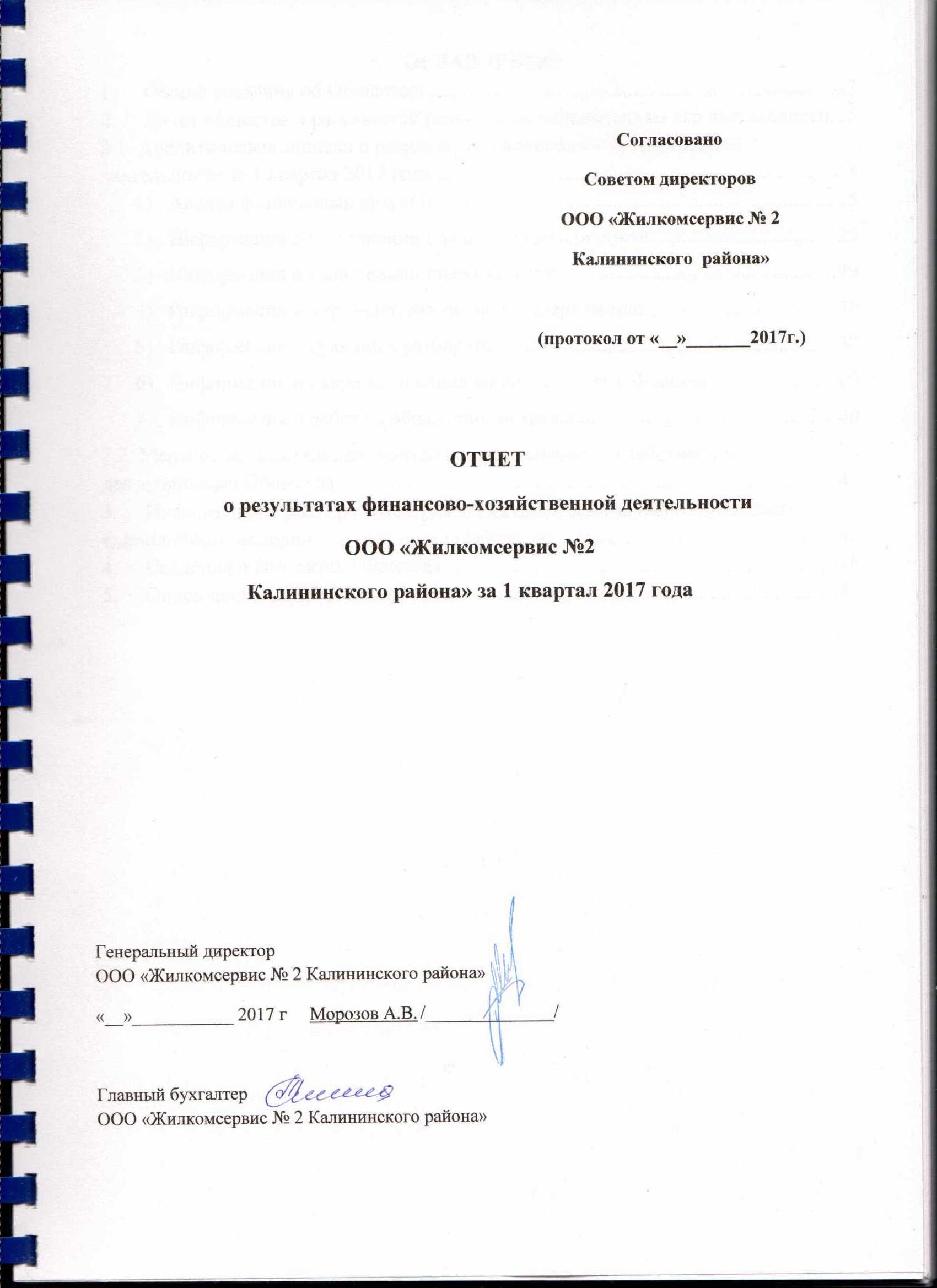 Общие сведения об Обществе:Отчет общества о результатах развития по направлениям его деятельности. 2.1. Аналитическая записка о результатах финансово – хозяйственной деятельности за 1 квартал 2017 года. Анализ финансовых результатовТабл.1Анализ выполнения финансового плана позволяет сделать следующие выводы:ООО «Жилкомсервис № 2 Калининского района» выполнил финансовый план, что позволило получить следующие результаты за 1 квартал 2017 года,- произошло увеличение  фактической выручки к плану на 342 тыс. руб.- произошло увеличение себестоимости на 81 тыс. руб.Анализ выполнения финансового плана позволяет сделать следующие выводы:- Прибыль от продаж больше плановой на 281 тыс. руб. или 21%;- Чистая прибыль больше  плановой на 14 тыс. руб. или 7 %;Диаграмма № 1Диаграмма № 2Диаграмма № 3Табл.2АНАЛИЗ СОСТАВА И СТРУКТУРЫ ДЕБИТОРСКОЙ ЗАДОЛЖЕННОСТИДиаграмма № 4Табл.3Анализ динамики дебиторской задолженностиза 1 квартал 2017 года, тыс.руб.Согласно табл.3 снижение имеют следующий показатель: по нежилым помещениям на 3 367 тыс. руб. или 44%;Наблюдается рост показателей по типу использования помещения: на 18 505 тыс. руб. на 9%, по причине увеличения задолженности населения по жилым помещениям на 21 872 тыс. руб. или 11%.ООО «Жилкомсервис №2 Калининского района», осуществляет исковую работу по взысканию задолженности по оплате за жилье и коммунальные услуги с момента образования  «Общества»Последствия пропуска срока исковой давности по требованиям материального характера   применяется судами общей юрисдикции по заявлению ответчика,  в соответствии со ст. 196 ГК РФ ч.1 (общий срок исковой давности составляет три года со дня определяемого в соответствии со ст. 200 ГК  РФ) и отражается в судебном акте (решении или определении суда).Судебная работа по взысканию задолженности с населения за 1 квартал 2017 годПодано исков- 260 исков на сумму 5 780 тыс. руб.Рассмотрено исков - 177 на сумму 5 396 тыс. руб.Применения срока исковой давности - 0 исков на сумму 0 руб.По всем остальным искам заявленные исковые требования были удовлетворены в полном объеме.Итого, последствия  пропуска срока исковой давности по заявленным требованиям  ООО «Жилкомсервис №2 Калининского района» на предмет взыскания задолженности по оплате жилья и коммунальных услуг,  за последние 3 года применены по 9 искам  на общую сумму 90 585,31 руб.По всем остальным искам -   заявленные исковые требования были удовлетворены в полном объёме. Вместе с тем,   ООО «Жилкомсервис №2 Калининского района» разработал план мероприятий  взыскания  задолженности по оплате жилья и коммунальных услуг, по которому, исковые заявления подаются в суды  общей юрисдикции с  задолженностью от 3 месяцев, что в свою очередь,  позволяет избежать применения судом последствий пропуска истцом срока исковой давности по требованиям материального характера. Таким образом,   задолженность   собственников  жилых помещений многоквартирных домов, управление которыми осуществляет ООО «Жилкомсервис № 2 Калининского района»  по оплате  жилья и коммунальных услуг  взыскана в судебном порядке, имеются вступившие в законную силу решения судов  по которым ведется исполнительное производство.В 2016г. обществом выявлены 2 317 квартиры с нулевой регистрацией, из которых (количество лицевых счетов с «нулевой» регистрацией 2 358шт.): квартиры с «0» регистрацией с ИПУ 1 112 (48%), квартиры с «0» регистрацией без ИПУ 1 205 (52%).В 1 квартале 2017г. было выдано актов для проверки на 329 квартир с «0» регистрацией с ИПУ. Проверили 121 квартиру. В 19 квартирах выявлены нарушения: несанкционированное вмешательство  в виде проволоки в ИПУ, самовольное снятие ИПУ, несоответствие ИПУ. В результате проверок доначислено 159 тыс. руб.По 1 093 квартирам с «0» регистрацией без ИПУ в результате проверок было доначислении в размере 1 549 тыс. руб. На 01.04.2017г. после установки ограничивающего устройства на водоотведение должникам с должниками было заключено 46 мировых соглашений на общую сумму задолженности 6 255 тыс. руб.,  оплачено по задолженности на сумму 663 тыс. руб.График № 1Табл.4Табл.5Принятые меры по снижению дебиторской задолженностиАНАЛИЗ СОСТАВА, СТРУКТУРЫ И ДИНАМИКИ КРЕДИТОРСКОЙ ЗАДОЛЖЕНСТИ за 1 квартал 2017 годПринятые меры по снижению кредиторской задолженности:Сведения о заключенных соглашениях о реструктуризации задолженности перед РСО:За 1 квартал 2017г. в ГУП «Водоканал» направлены 9 заявок на погашения кредиторской задолженности. С расчетного счета ООО «Жилкомсервис №2 Калининского района» перечислено 1 млн. 117 тыс. руб.Сведения о заключенных договорах цессии с РСО:Договора цессии с РСО отсутствуют.Сведения о снижении задолженности перед РСО в порядке судебного производства на сумму разногласий (задолженность, не признаваемая Обществом):ООО «Жилкомсервис №2 Калининского района» провел работу по расчету суммы необоснованного обогащения для предъявления  иска в ГУП «Водоканал» по завышению объемов в части водоотведения ХВС и ГВС за период с июня 2013 по сентябрь 2016г.  в соответствии с имеющейся судебной практикой по аналогичным управляющим компаниям г. Санкт-Петербурга. Ожидаемая сумма неосновательного обогащения за весь период составит 26 млн. 575 тыс. руб. Сведения об иных мерах, принятых для снижения задолженности перед РСО:В ГУП Водоканал» ежемесячно предоставляем расчет суммы необоснованного взыскания коммунального ресурса по водоснабжению и водоотведению по домам, необорудованным коллективным (общедомовыми) приборами учета холодной воды за период с марта 2012 г. по март 2017г. на сумму 29 496 тыс. руб. На 31.03.17г. ГУП «Водоканал» произвел перерасчет на  сумму 28 174 тыс. руб. Остаток невыполненного перерасчета составляет 1 322 тыс. руб.Диаграмма № 5АНАЛИЗ СООТНОШЕНИЯ ДЕБИТОРСКОЙ И КРЕДИТОРСКОЙ ЗАДОЛЖЕННОСТИна конец 1 квартала 2016 года :Сумма кредиторской задолженности составляет – 138 432тыс. руб., Сумма дебиторской задолженности – 241 114 тыс. руб., что составляет 174 % от суммы кредиторской задолженности.на конец 1 квартала 2017 года:Сумма кредиторской задолженности  - 135 492 тыс. руб. при этом:	снижение по отношению к аналогичному периоду прошлого года на 2%, что составляет – 2 940 тыс. руб.Сумма дебиторской задолженности – 227 795 тыс. руб., что составляет 168% от суммы кредиторской задолженности.при этом:снижение дебиторской задолженности за 1  квартал 2017 года по отношению к аналогичному периоду прошлого года на 6%, что составляет 13 319 тыс. руб.Диаграмма № 6Табл.7АНАЛИЗ ДИНАМИКИ И СТРУКТУРЫ ОСНОВНЫХ ПОКАЗАТЕЛЕЙ:ВЫРУЧКИ, СЕБЕСТОИМОСТИ, ПРОЧИХ ДОХОДОВ И РАСХОДОВДиаграмма № 7Анализ структуры выручки  позволяет сделать следующие выводы:- Основную долю  в выручке составляют услуги по содержанию и ремонту жилищного фонда – за 1 квартал 2017 года – 78% (за 1 квартал 2016 года – 80%).Анализ динамики выручки за 1 квартал 2017 года по сравнению с аналогичным периодом прошлого года показал следующее:рост выручки произошел на 12% (8 843 тыс. руб.) по причине увеличения услуги по содержанию и ремонту жилищного фонда на 5 053 тыс. руб. или 8 %Анализ динамики платных услуг- Сумма платных услуг за 1 квартал 2017 года составила 524 тыс. руб.,  за аналогичный период прошлого года – 194  тыс. руб. Увеличение составило - 170%,Диаграмма № 8Анализ структуры себестоимости позволяет сделать следующие выводы:Основную долю в себестоимости за 1 квартал 2017 года - 84% составляют услуги по содержанию и ремонту жилищного фонда Анализ динамики себестоимости за 1 квартал 2017 и 1 квартал 2016 гг.:Общая сумма себестоимости в отчетном году увеличилась относительно прошлого года на 7 351 тыс. руб. или на 10% в связи с увеличения расходов оплату труда производственного персонала и начисления на оплату труда на 8 769 тыс. руб. руб.Табл.8АНАЛИЗ ПРОЧИХ ДОХОДОВ И РАСХОДОВСтруктура прочих доходов включает в себя  пени, доходы по льготам, прочие доходы.При проведении анализа прочих доходов за 1 квартал 2017 года можно сделать выводы, что по сравнению с аналогичным периодом 1 квартала 2016 года прочие доходы снизились на 43%.Структура прочих расходов состоит  из статей материальная помощь – 9%, возмещение ущерба – 26%, банковская гарантия  - 20%, госпошлина в суд – 6 %, штрафы –14%, прочие расходы – 25%В 1 квартал 2017 года сумма прочих расходов увеличилась на 85%  по сравнению с аналогичным периодом прошлого года за счет увеличения комиссии банка на 920 тыс. руб.  Информация о выполнении плана текущего ремонта Задачи по подготовке к осенне-зимнему периоду 2017-2018 Начаты работы по подготовке к отопительному сезону 2017-2018 г. Согласно приказа по УК №40 от 21.03.2017 г. «О задачах по подготовке жилищного фонда ООО «Жилкомсервис №2 Калининского района» к зимнему периоду 2017- 2018 гг.», проводится весенний осмотр зданий с 03 апреля по 30 апреля с оформлением актов общего осмотра зданий по вновь утвержденной форме  на основании распоряжения ЖК №1472-р от 22.09.2016 г., актов готовности объектов к работе в зимних условиях 2017-2018 гг. При проведении весеннего осмотра жилых домов проводится   детальный   осмотр ограждающих конструкций зданий, архитектурных элементов, водоотводящих систем, наружного и внутреннего освещения чердачных и подвальных помещений, теплоизоляции инженерных сетей, парапетных ограждений кровель, внутридомовых инженерных систем ХВС, ГВС, ЦО, водоотведения. Особое внимание обращено на техническое состояние несущих конструкций фундаментов, стен, перекрытий, балконов, эркеров, козырьков, карнизных плит и т.д.По результатам весеннего осмотра будут определены виды и объемы ремонтных работ в соответствии с требованиями «Правил и норм технической  эксплуатации жилищного фонда», составлены и утверждены планы мероприятий по подготовке жилищного фонда к эксплуатации в зимних условиях, а также проведения необходимых ремонтных работ.По состоянию на 03.04.2017 года составлены и согласованы графики сдачи МКД с ресурсоснабжающими специализированными организациями (ГУП ТЭК, Водоканал). Составлены и утверждены планы мероприятий по подготовке жилищного фонда к эксплуатации в зимних условиях по форме Приложения №1 и №2.При подготовке к отопительному 2017-2018 гг. ООО «Жилкомсервис №2 Калининского района» будут подготовлены и предъявлены 243 МКД, из них- 182 дома – жилые дома управляющей компании- 2 дома – дома ТСЖ- 46 домов – жилые дома ЖСК- 13 домов – нежилые домаПо плану текущего ремонта на 2017 год и выполнение плана текущему ремонту за 1 квартал 2017 года.Планом текущего ремонта на 2017 год  предусмотрены работы по текущему ремонту на сумму 73 248 тыс. руб., из них 59 888 тыс. руб. - выполнение работ хоз. способом, 13 360 тыс. руб.  – подрядным способом.  Фактическое выполнение работ по текущему ремонту за 3 месяца 2017 года составило  15 546 тыс. руб., из них 13 984 тыс. руб. – выполнение хоз. способом, 1 562 тыс. руб. – подрядным способом.  Что составляет 21,2% от годового плана. Информация о выполнении плана закупокТабл.12Предложения по расходованию экономии: Экономию от закупочной деятельности в размере 2 401 693 направить на погашение кредиторской задолженности в ГУП «Водоканал»Информация о размещении на официальных сайтах zakupki.gov.ruТабл.9СВОДНЫЙ ОТЧЕТо результатах работы о закупочной деятельности за 1 квартал 2017 года Информация о мероприятиях по энергосбережению.Табл.10Выполнение программы по энергосбережению и повышению энергетической эффективности многоквартирных домов на 1 квартал 2017 годаВ результате проведенных Обществом комплексных мероприятий по энергосбережению в 1 квартале 2017 года снизилось потребление энергоресурсов по сравнению с аналогичным периодом прошлого года, а именно:- холодное водоснабжение – на 55 тыс. м3 ( 1 399 тыс. руб.);- теплоэнергия в горячей воде – 95 Гкал (154 тыс. руб.);- электроэнергия – на 120 734  кВт ( 140 тыс. руб.)Диаграмма № 9Диаграмма № 10На диаграммах № 9 и № 10 наглядно представлена прямая зависимость снижения потребления холодной воды гражданами, проживающими в многоквартирных домах, находящихся в управлении Общества, от увеличения количества установленных гражданами индивидуальных приборов учета холодной воды. Информация о судебных разбирательствах.Табл.23Участие Общества в судебных разбирательствах в качестве ИстцаИтого: 260 исков на сумму 5 780 012,53  руб.Участие Общества в судебных разбирательствах в качестве ОтветчикаИтого: 66 исков на сумму 14 460 788,95 руб.  Информация о кадровой и социальной политике Общества.Сведения об укомплектованности кадрами:Процент укомплектованности согласно штатному расписанию  95% Количество вакансий по состоянию на начало отчетного периода 75 ед.Количество вакансий по состоянию на конец отчетного периода  75 ед.Фактическая потребность в кадрах - 75 чел., в т.ч. рабочих - 61чел., АУП - 3 чел.Принято за отчетный период: 	Всего - 18 чел. (в т.ч. молодых специалистов  - 0 чел.) в том числе:через центр занятости  - 0 чел.,кадровые агентства – 0 чел.,ярмарка вакансий  - 0 чел.объявления в газетах - 0 чел.,через интернет -  3 чел. Обучение персонала:Количество работников, подлежащих прохождению повышения квалификации -  0  чел.,Количество работников, прошедших повышение квалификации - 0 чел.Табл.13Анализ динамики численности и заработной платы сотрудниковЗа 1 квартал 2017 года  средняя заработная плата по сравнению 1 кварталом 2016 года увеличилась на 2 981 тыс.  руб. или 10 %. Зарплата рабочих увеличилась на 3 609 тыс. руб. или на 14%. Средняя численность персонала за анализируемый период увеличилась на 8 человек или на 3% Информация о работе с обращениями граждан.Показателем качества обслуживания является показатель социальной эффективности, характеризующий количество поступивших обращений граждан  в адрес Общества по вопросам исполнения обязанностей управляющей организацией согласно договора управления.За  1 квартал 2017 года поступило - 212 обращения граждан (далее – обращения). За 1 квартал  2016 года – 211 обращений.Снижение обращений составило – обращений (1%).в том числе : Диаграмма 11Табл.14Распределение обращений граждан по темам обращения с указанием динамики за 1 квартал 2016-2017 гг.Наибольший удельный вес в структуре общего количества обращений за 1 квартал,  2017 года занимают следующие виды обращений:по вопросам расчета платы по коммунальным ресурсам на 32%;теплоснабжение, ГВС –20%;ХВС, сантехнические работы – 9%Положительным моментом является то, что наблюдается снижение обращений граждан по следующим темам обращений: уборка лестничных клеток и придомовой территории, благоустройство – 11 шт. или 41%;ремонт кровли на – 8 шт. или на 89%Меры, принимаемые для снижения количества обращений граждан:Гарантированное обеспечение минимума услуг, независимо от платежеспособности населения, т.е. каждому жителю обеспечивается бесперебойная подача воды, тепла, света;Создание советов многоквартирных домов, целью которых является информирование «ЖКС №2» о всех проблемах по содержанию и эксплуатации дома;Проведение общих собраний с жителями домов по вопросам капитального ремонта, текущего ремонта, тарифов на жилищно-коммунальные услуги и т.п.;Информационные услуги: размещение актуальной информации для жителей на стендах в парадных, через Интернет, через муниципальные газеты;Телефонный контакт, при необходимости выход на адрес, принятие решения, контроль исполнения; Повышение требований к исполнению своих обязанностей в работе с населением;Оперативность принятия мер по обращениям жителей. 2.2. Меры по осуществлению контроля за финансово - хозяйственной  деятельностью Общества.Аудиторские и ревизионные проверки, проверки надзорных и контролирующих органов и ведомств за 2017 годаСведения о заседаниях Совета директоров Общества За 1 квартал 2017 годаи выполнении принятых решенийИнформация о размере вознаграждения лица, занимающего должность единоличного исполнительного органа Общества.Сведения о контактах Общества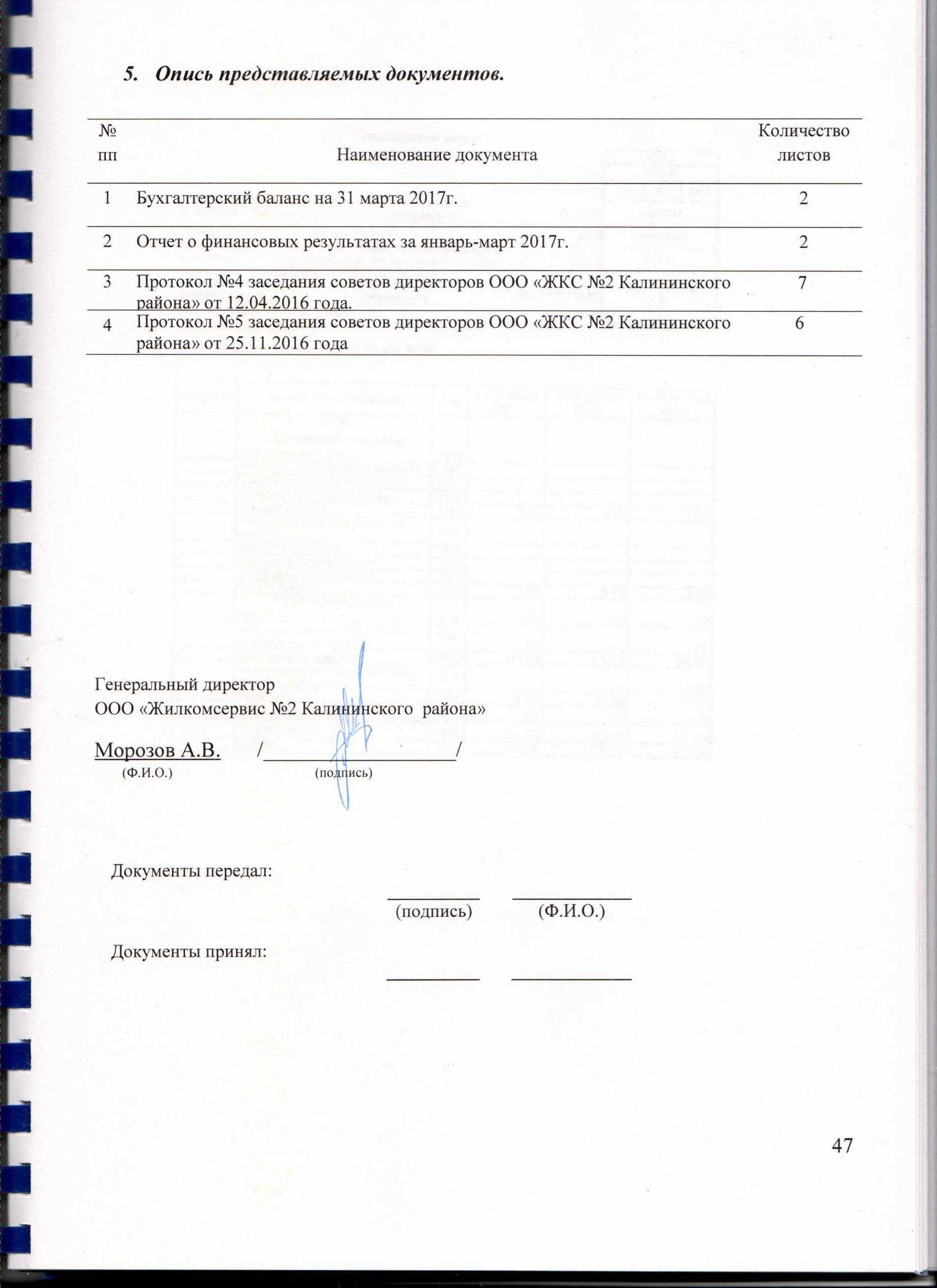 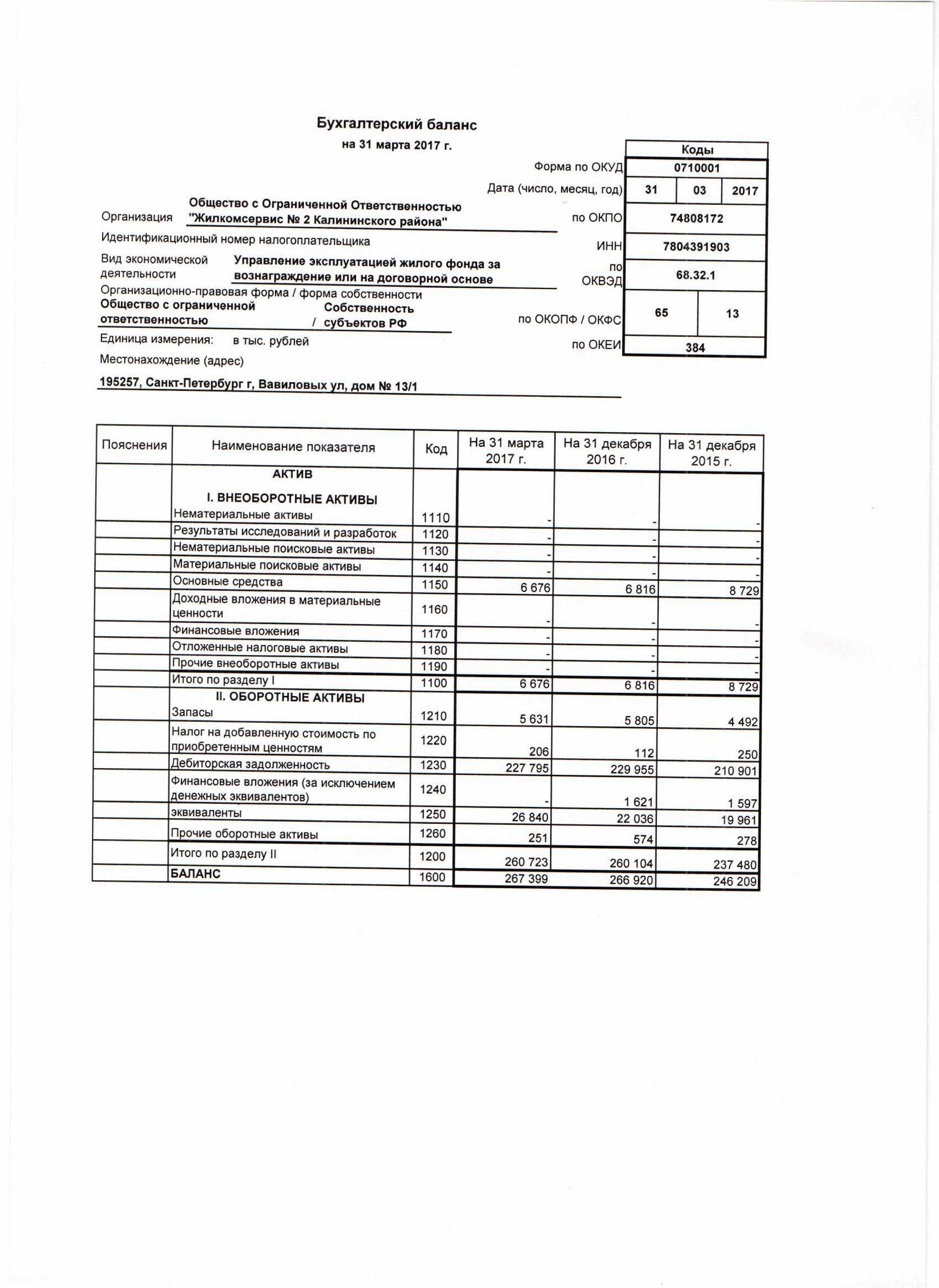 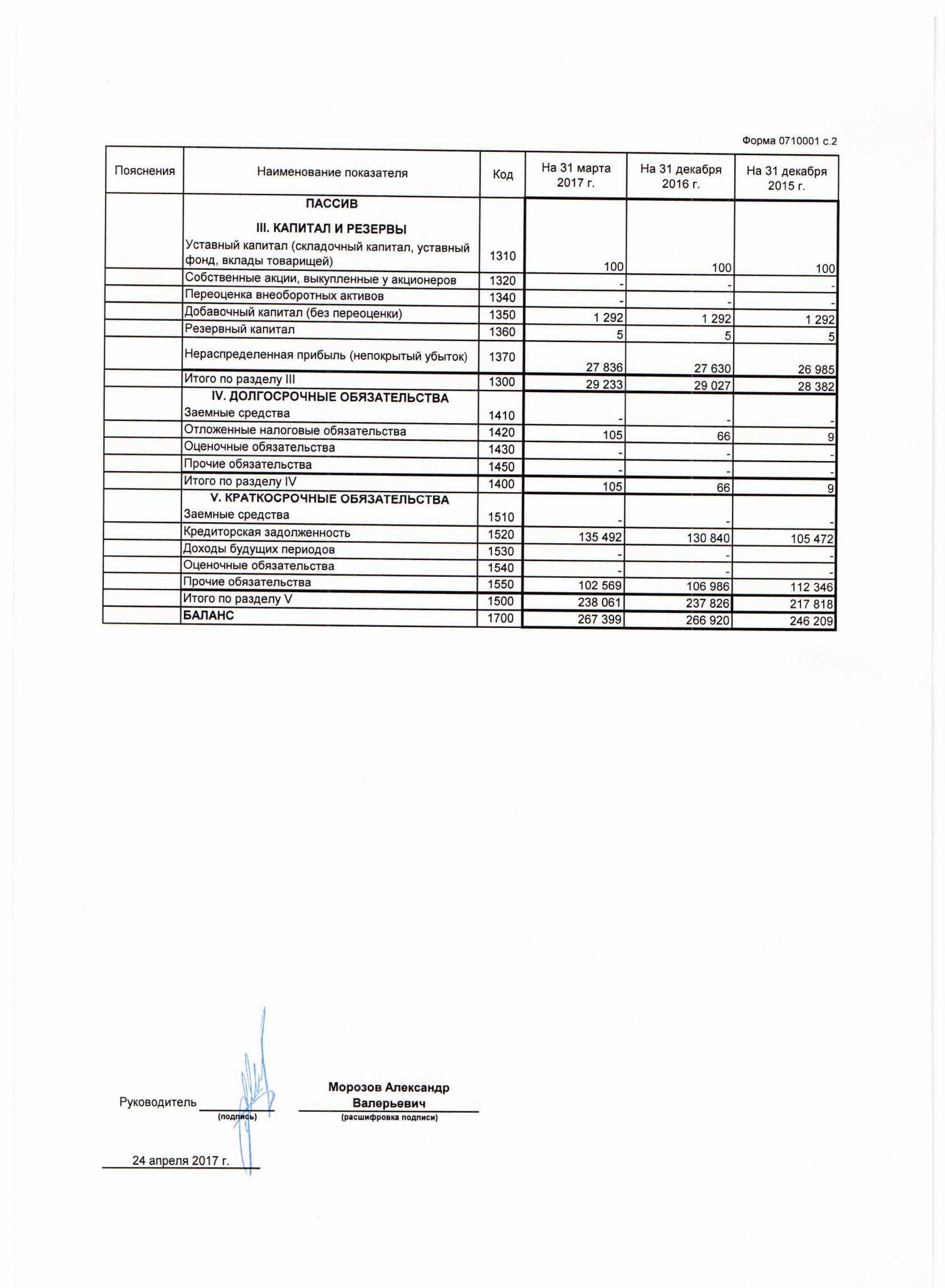 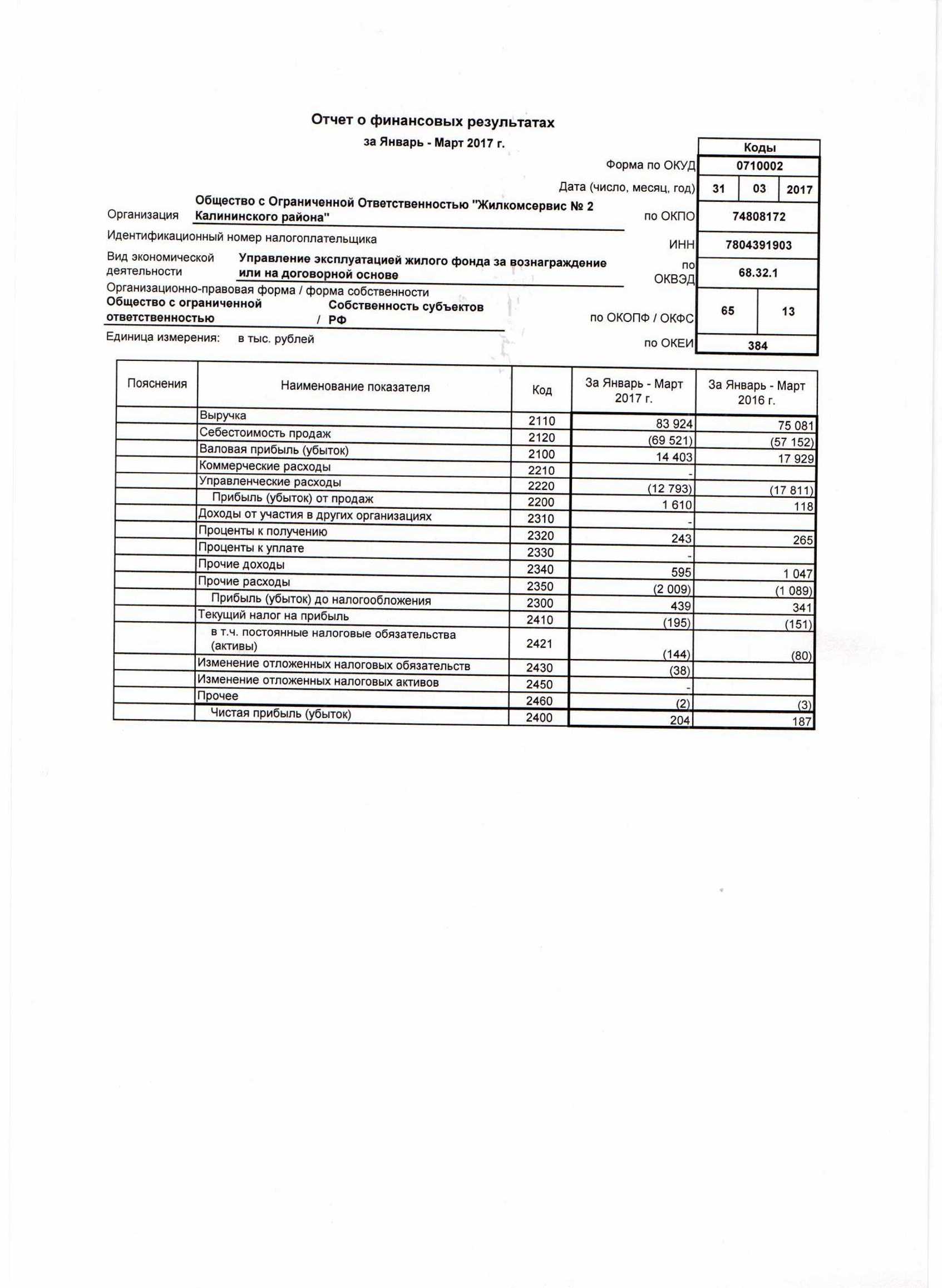 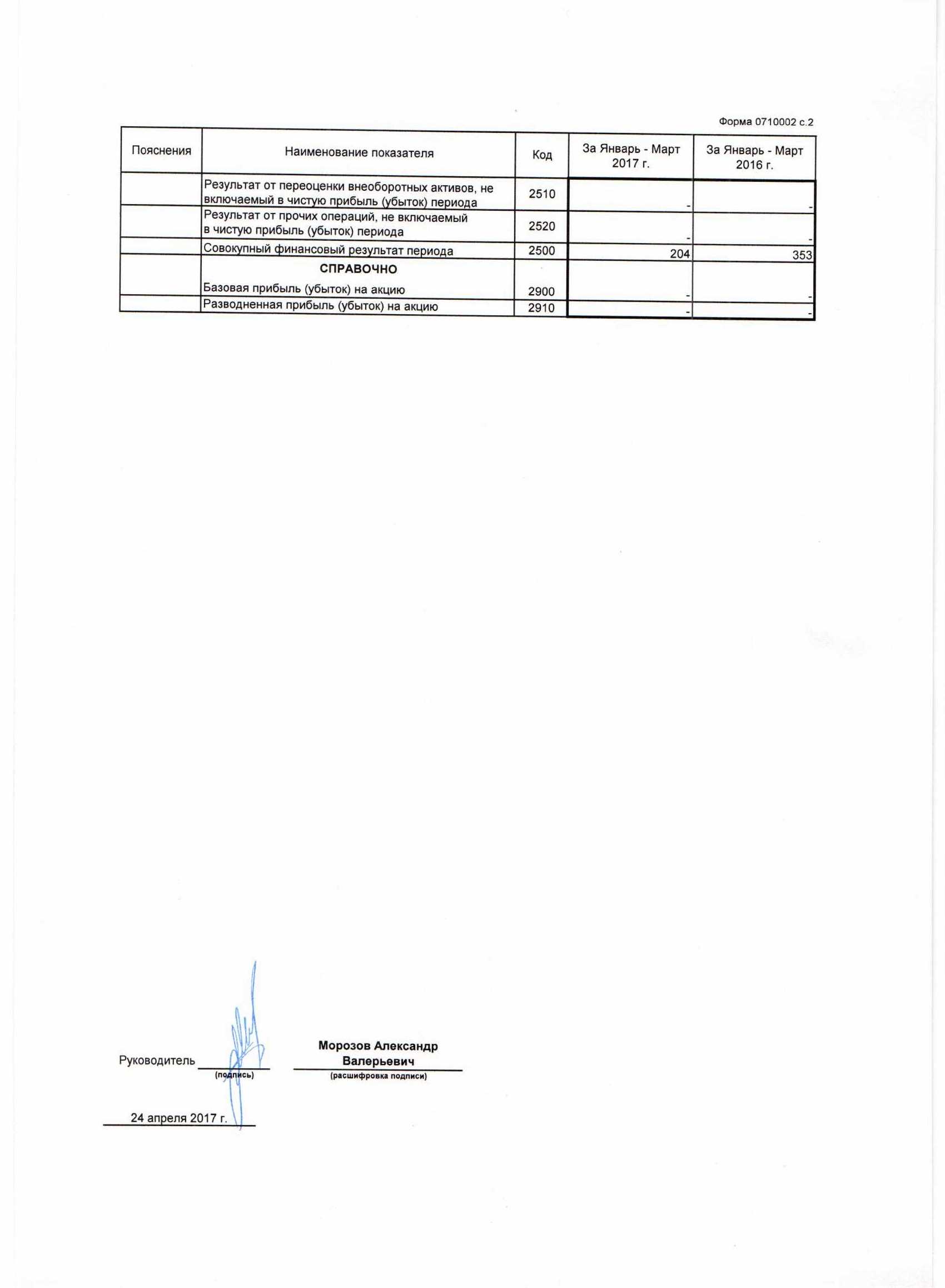 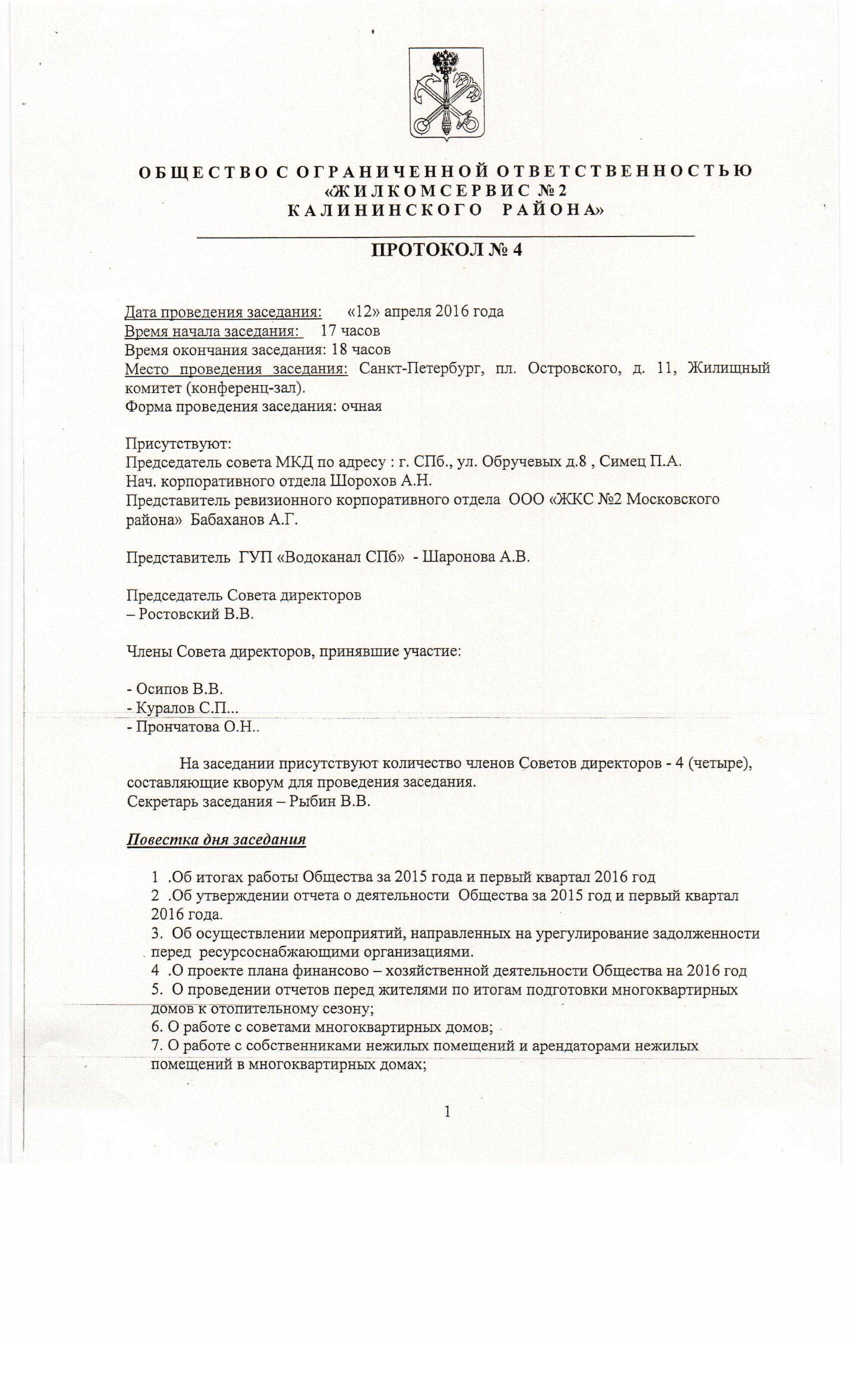 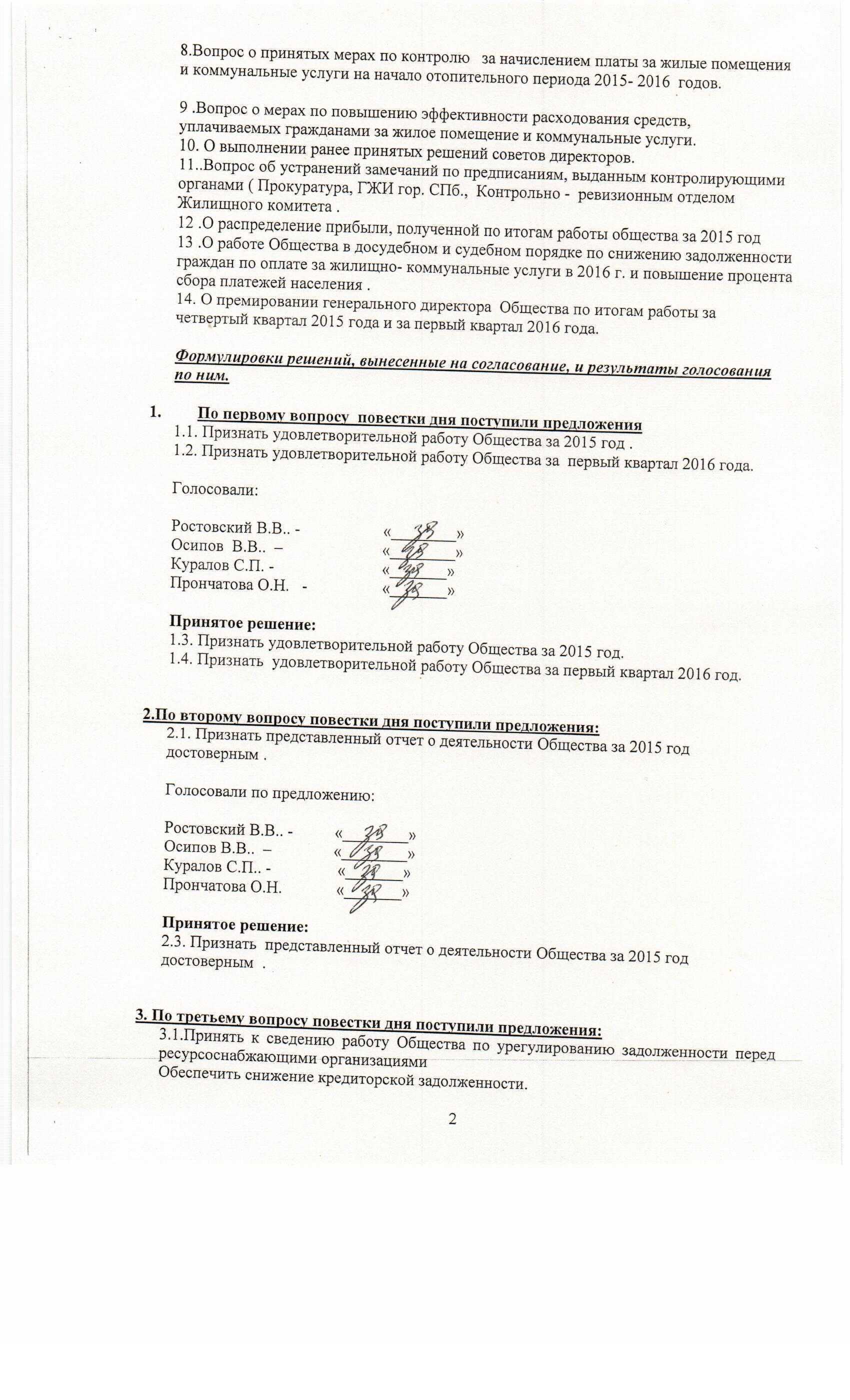 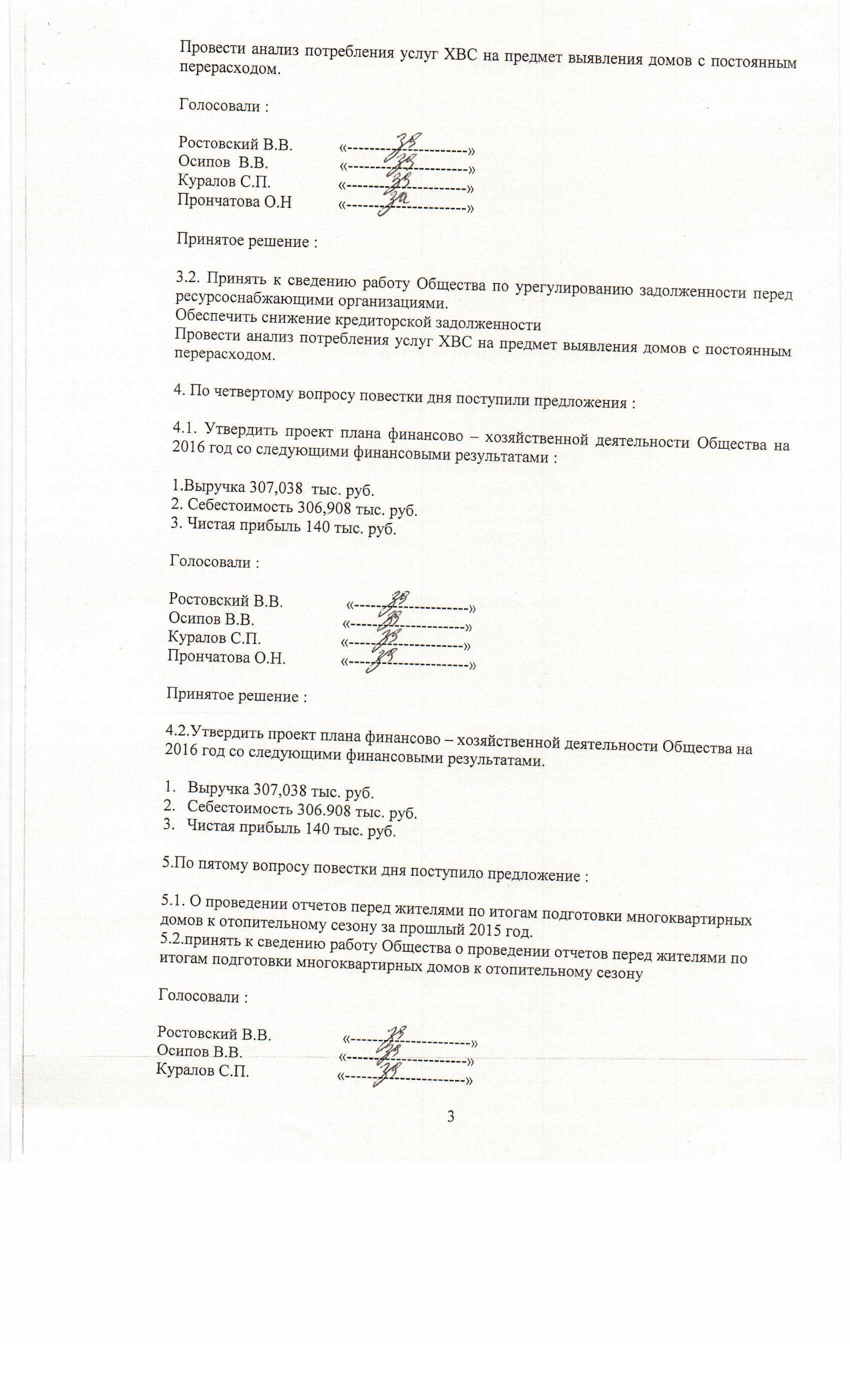 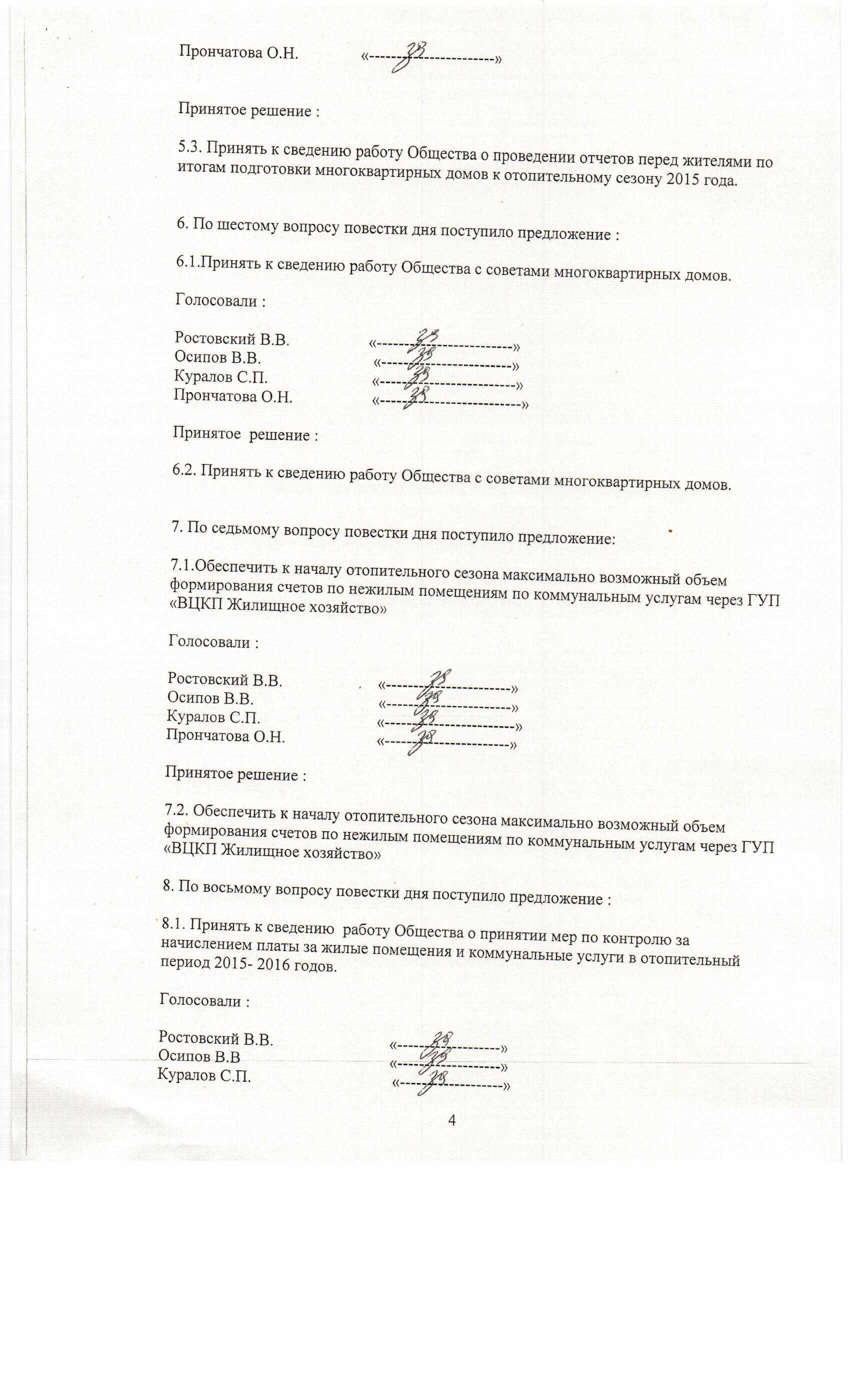 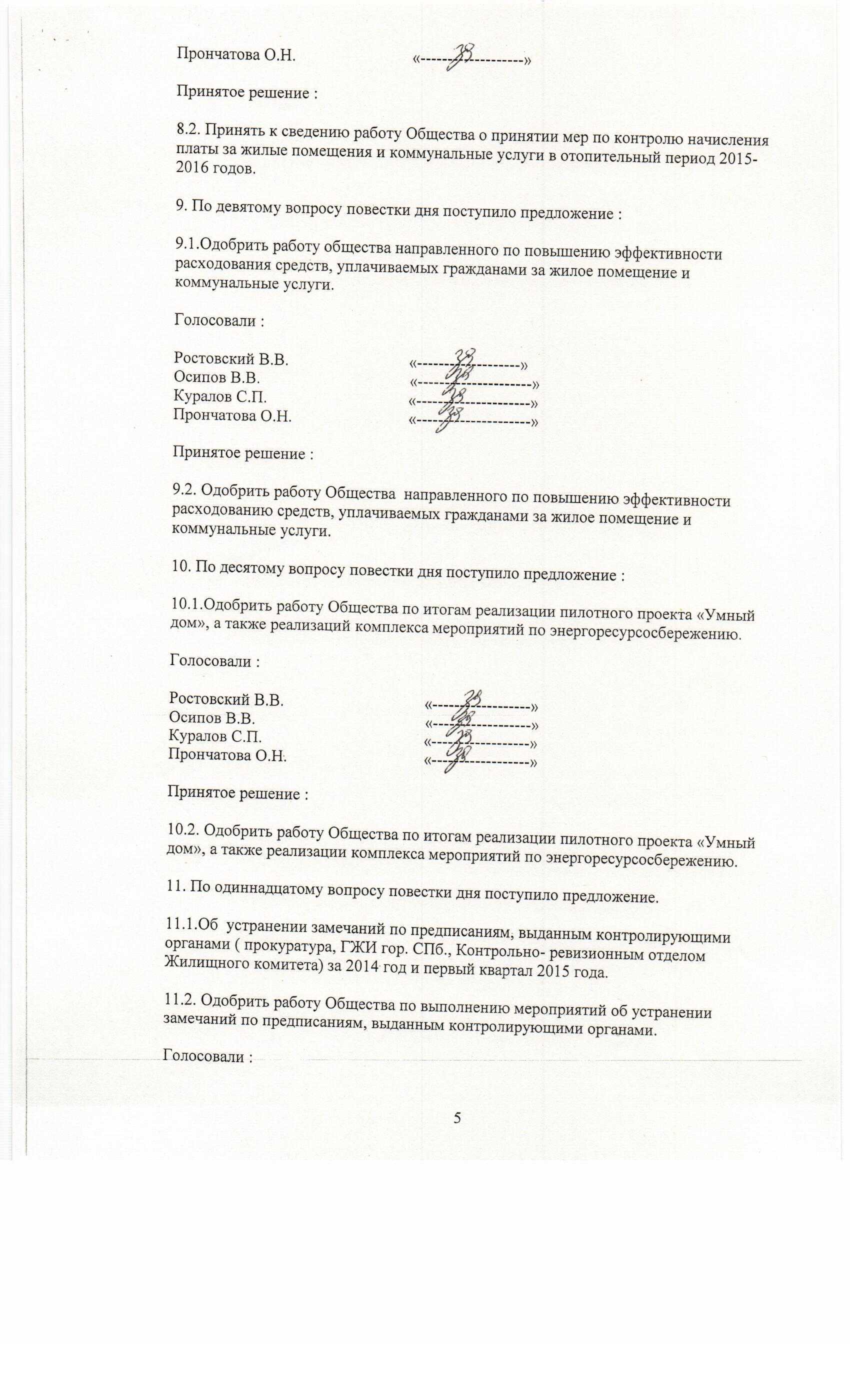 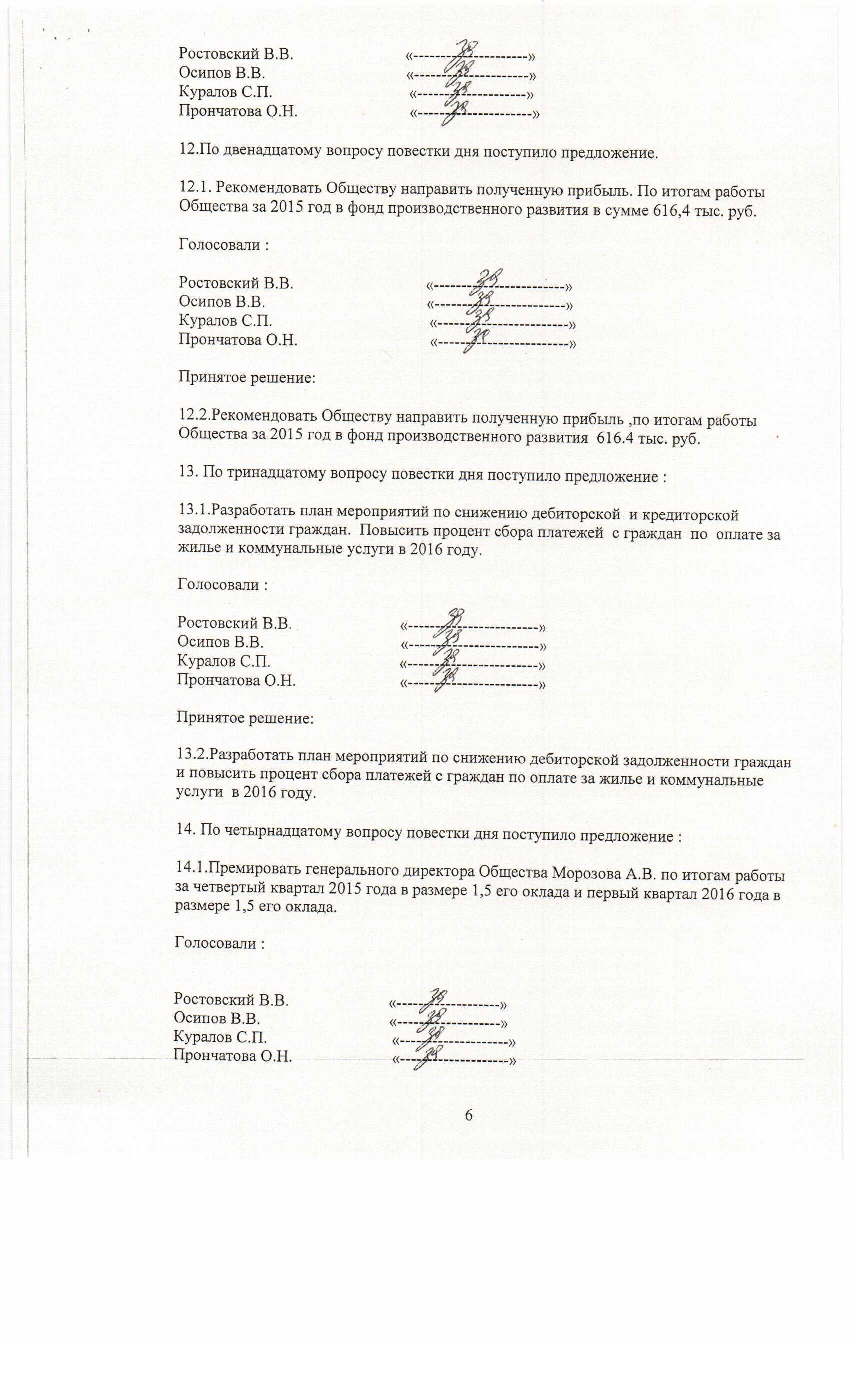 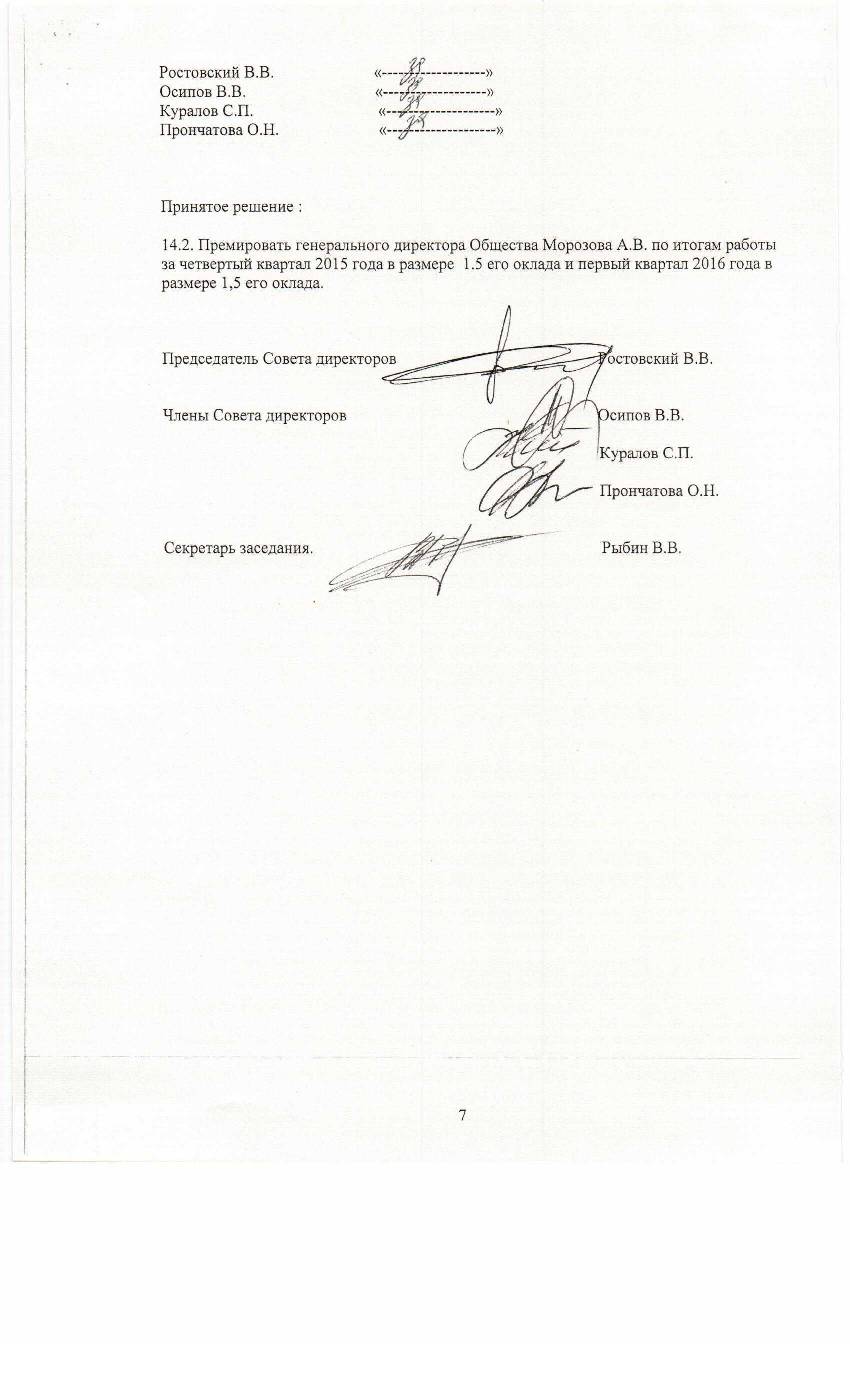 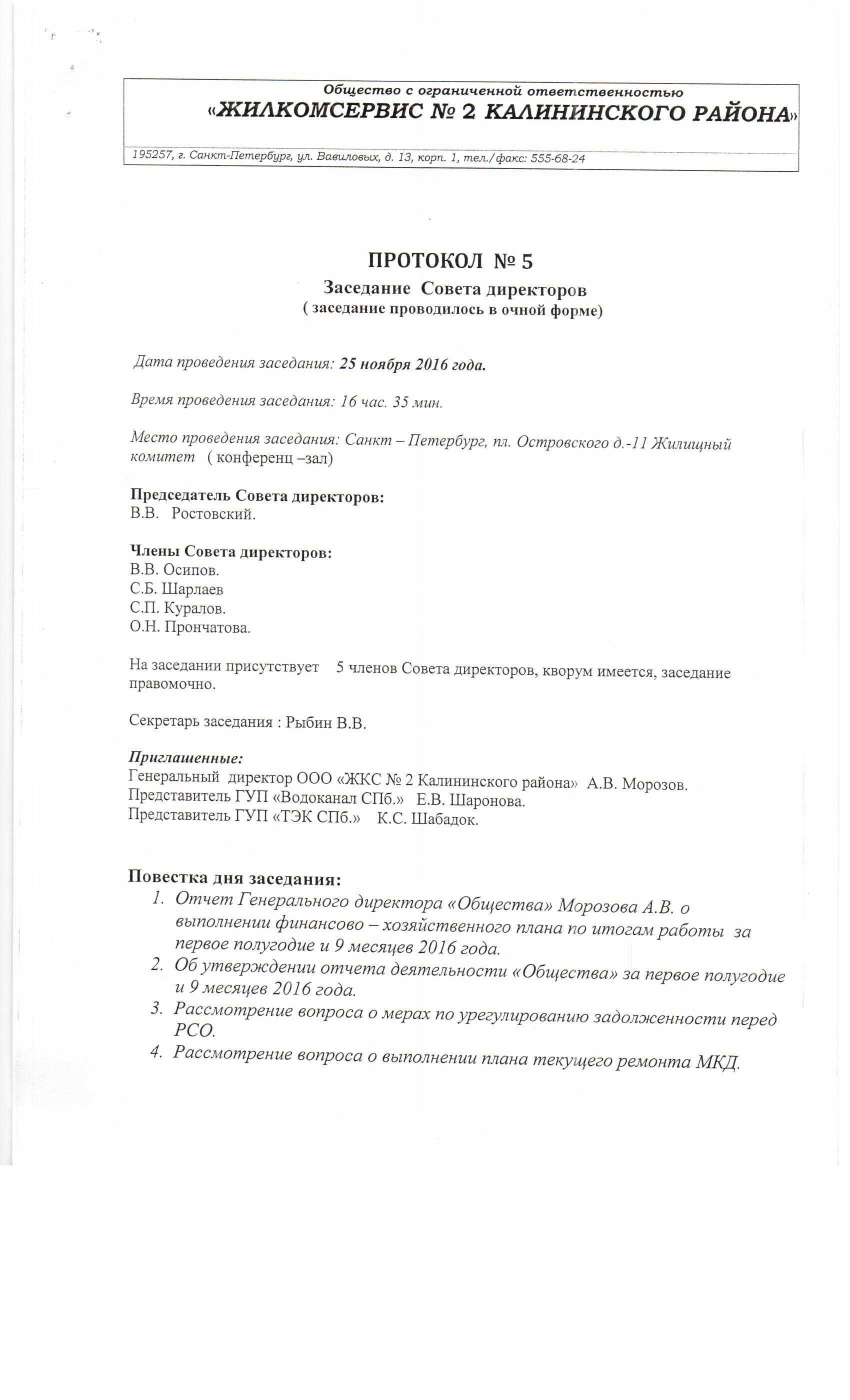 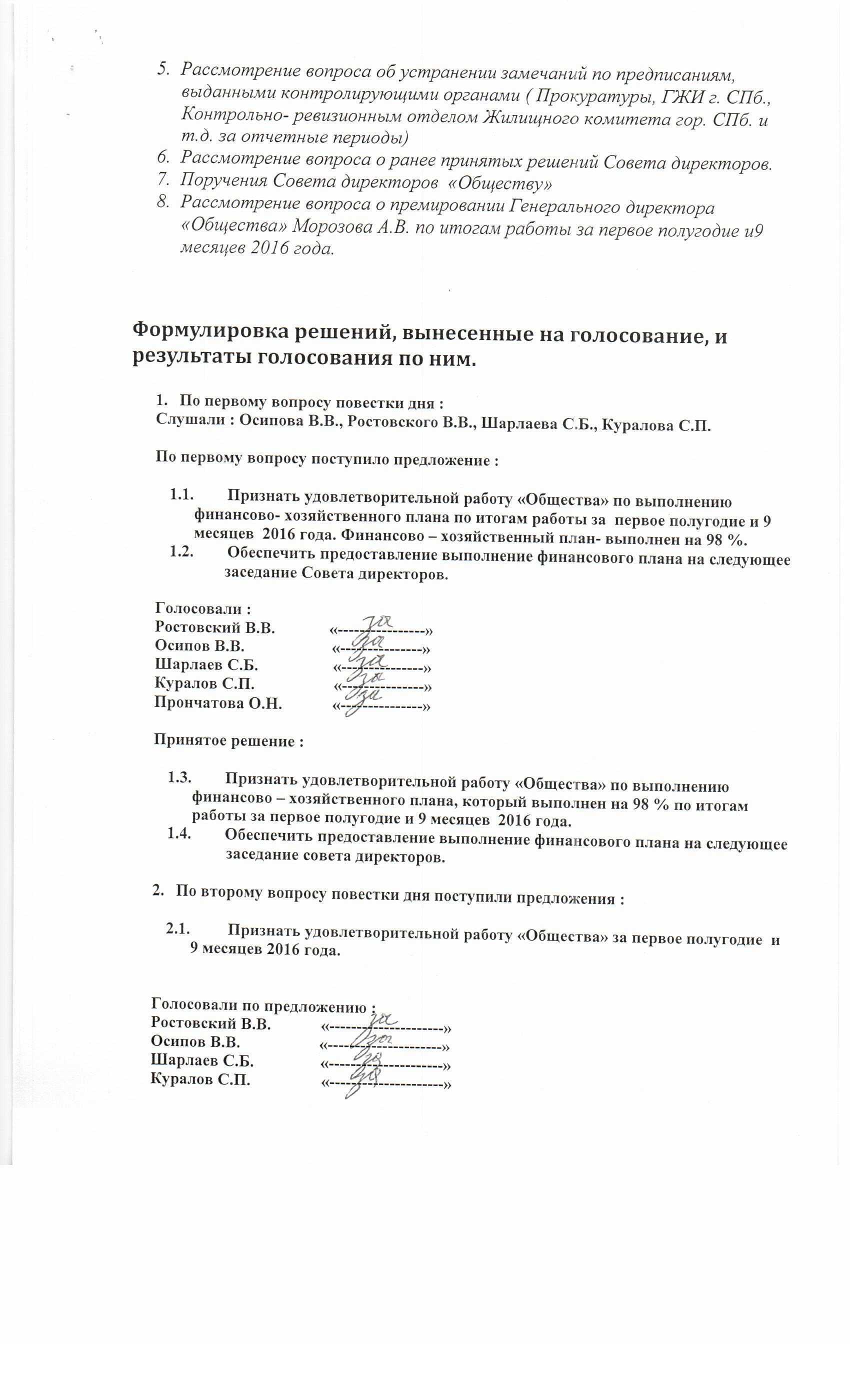 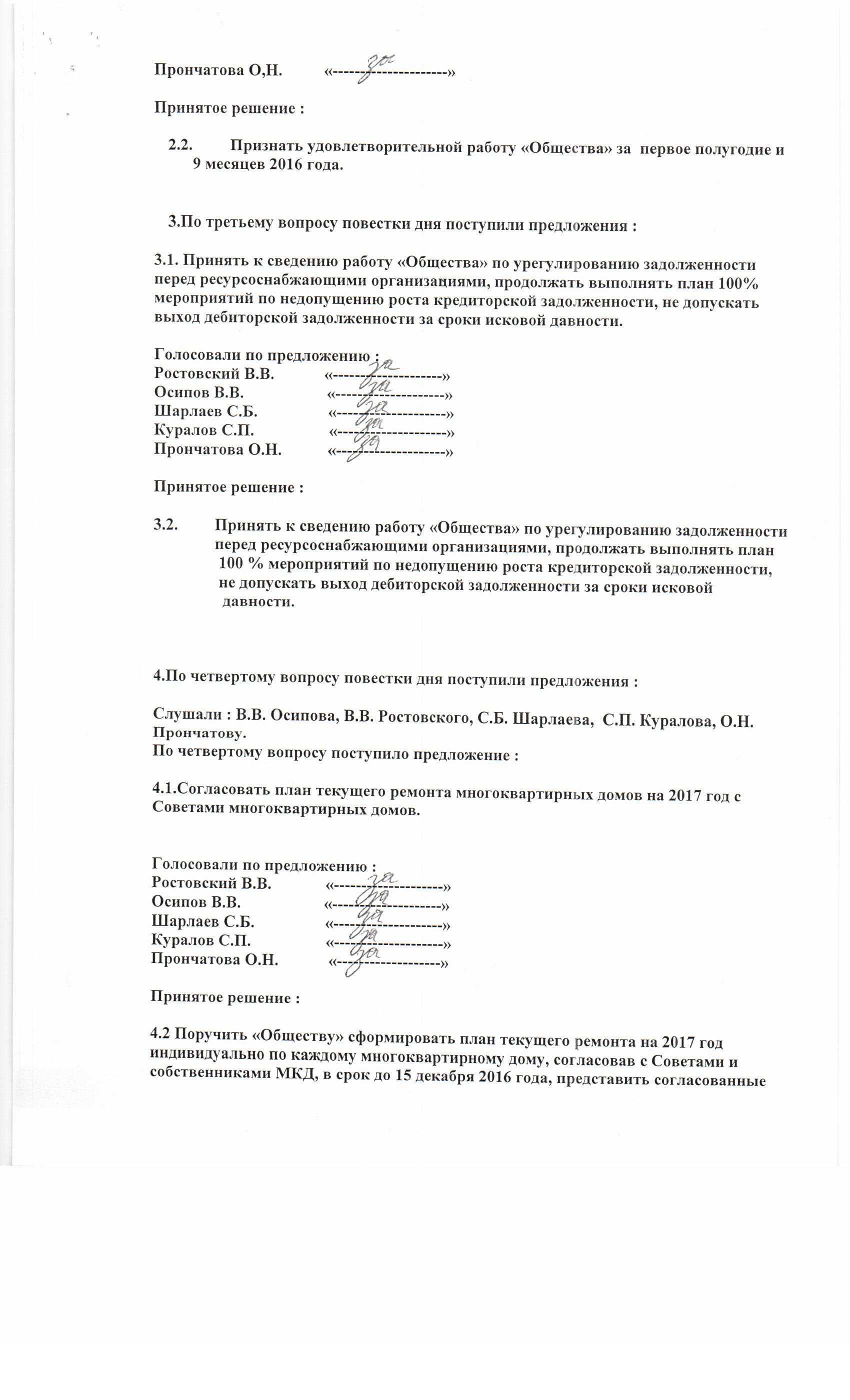 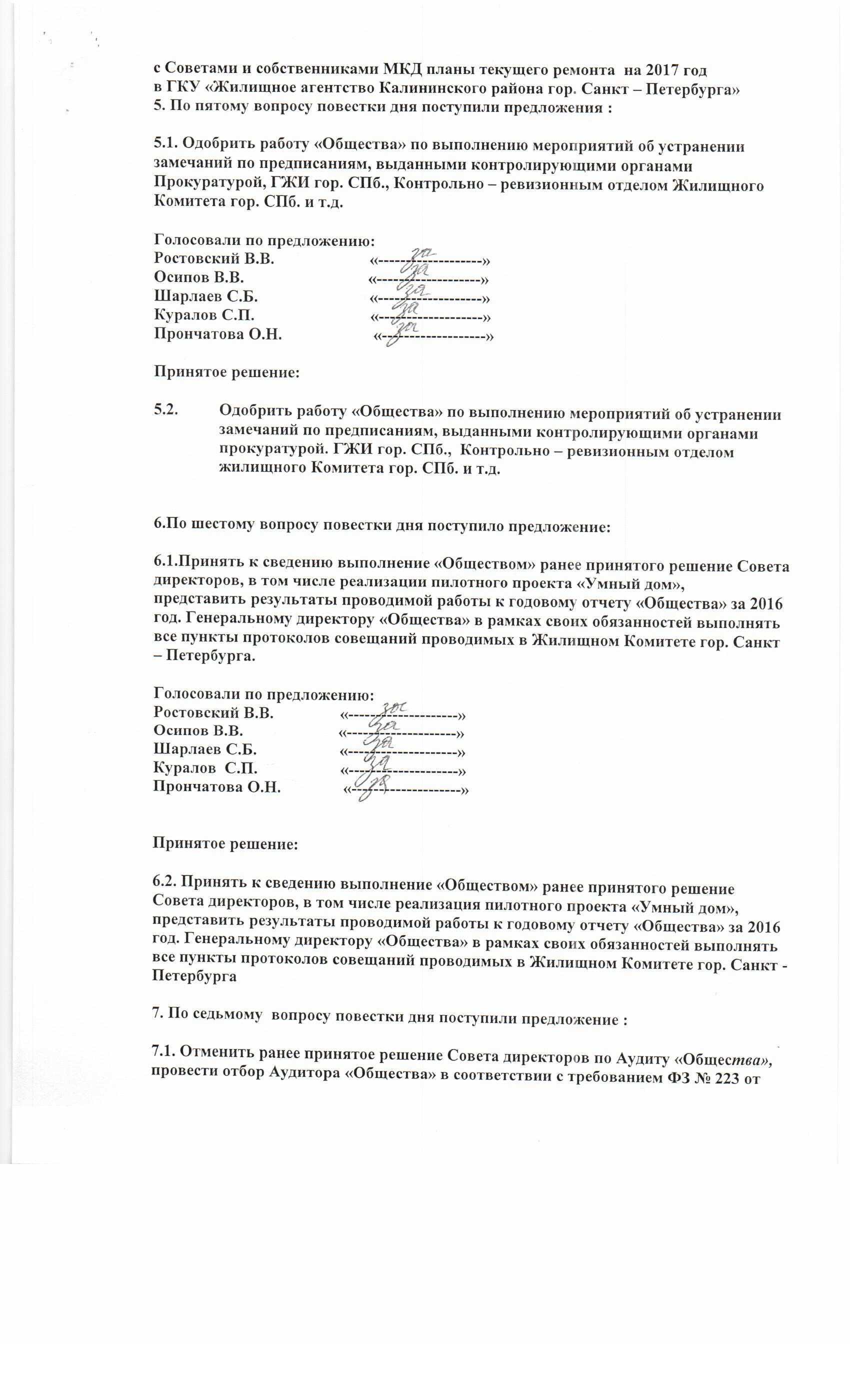 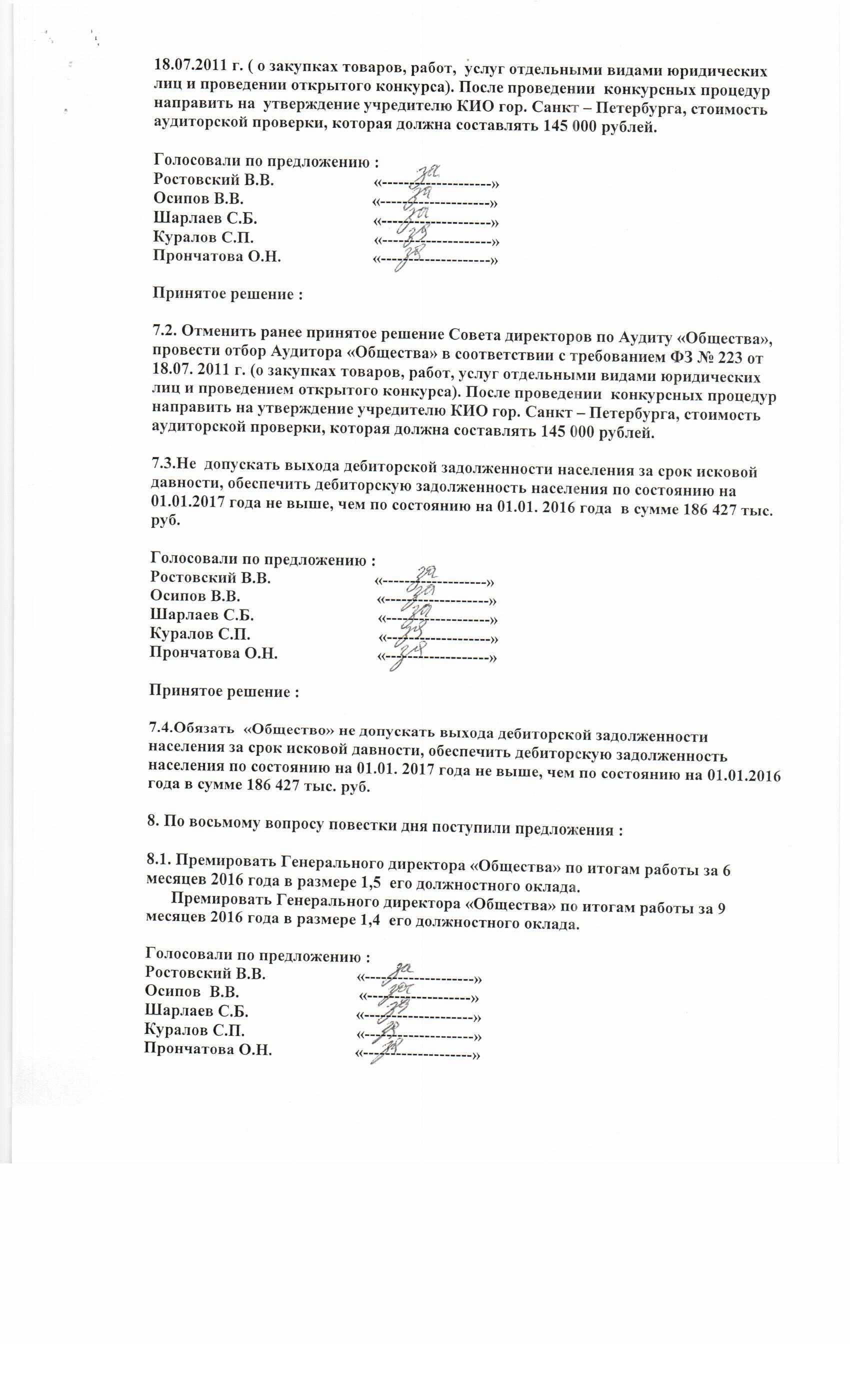 № п/пНаименование сведенийСведения1Полное наименование обществаОбщество с ограниченной ответственностью «Жилкомсервис № 2 Калининского района»Сокращенное наименованиеООО «ЖКС № 2 Калининского района»3Почтовый адресСанкт-Петербург, ул. Вавиловых дом 13, корп. 14МестонахождениеСанкт-Петербург, ул. Вавиловых дом 13, корп. 15Телефон241-69-496Факс555-68-247Адрес электронной почтыНаличие официального интернет сайта:www.gks2.ru Раскрытие информации на портале reformagkh.ru:(http://www.reformagkh.ru/mymanager/organization/6742715) 8Данные о государственной регистрации Общества (номер, дата)1089847220429 29 мая 2008 года9ОГРНМежрайонная инспекция Федеральной налоговой службы №15 по Санкт-Петербургу 10ИНН780439190311ОКПО7480817212Филиалы и представительства отсутствуют13Структура Общества (количество производственных участков, основные подразделения, наличие АДС)Жилищно-эксплуатационных участка – 4 шт.АДС – Науки д.1014Отрасль (вид деятельности)Содержание и текущий ремонт жилого фонда15ФИО руководителя обществаМорозов Александр Валерьевич16Телефон руководителя, в том числе мобильный241-69-4917ФИО главного бухгалтера обществаРимцева Любовь Григорьевна18Телефон главного бухгалтера241-69-49 доб.103919Юрист ОбществаРыбин Валерий Васильевич20Телефон юриста241-69-49 доб.104021Дата заключения трудового договора с руководителем общества, срок действия трудового договорас 06.02.2017 по 05.02.2020г. (Трудовой договор№8 от 06.02.2017)22Размер уставного капитала100 000 руб.23Учредители Общества с указанием % доли в уставном капитале- Санкт-Петербург в лице Комитета по Управлению городским имуществом - 20%- ООО «Жилкомсервис №2 Московского района» - 80%24Сведения об аудиторе Общества: - полное наименование- адрес- телефон- дата его утверждения общим собранием участников ОбществаООО «Невский Аудит»Общество с ограниченной ответственностью«Невский Аудит»199106, Большой пр. ВО  д.80 корп. 2 лит. А, офис 21325Место Общества в рейтинге управляющих организаций, размещенном на Отраслевом портале ЖКХ Санкт-Петербурга по адресу: www.gilkom-complex.ruОбщее количество управляющих организаций, принявших участие в рейтинговании -300,Место Общества в рейтинге – 14, количество баллов 478,0326Раскрытие информации в ГИС ЖКХ согласно Федеральному закону от 21.07.2014 №209-ФЗ «О государственной информационной системе жилищно-коммунального хозяйства».По состоянию на 01.04.2017 в ГИС ЖКХ внесены сведения, предусмотренные частями 1 и 2 статьи 198 Жилищного кодекса Российской Федерации от 29.12.2004 № 188-ФЗ по всем МКД, находящимся в управлении. Так же внесены сведения  180 МКД, 21 306 жилых помещений и  186 нежилых помещений в МКД, и сведения о 22 382 лицевых счетах в жилых помещениях.27Формирование положительного имиджа Общества в средствах массовой информации (указать общее количество публикаций за отчетный период с последующей расшифровкой наименования СМИ и даты размещения публикации)Канал «ТКТ-ТВ» сюжет «Управляющая компания ООО «Жилкомсервис №2 Калининского района»Муниципальное образование Академическое «Академический вестник»№ п/пПоказатели *1 квартал 2016 г1 квартал 2017 г1 квартал 2017 г1 квартал 2017 г1 квартал 2017 гДинамика фактич. выполнения, % Динамика фактич. выполнения, руб. № п/пПоказатели *1 квартал 2016 гПланФакт % вып. (гр. 5/гр.4отклон. тыс.руб.Динамика фактич. выполнения, % Динамика фактич. выполнения, руб. 123456910111Выручка (без НДС), в т.ч.75 08183 58283 924100342128 8431.1Доходы от оказания услуг собственникам по договорам управления и арендаторам (за исключением платы за коммунальные услуги)56 21865 00765 192100185168 9741.1.1управление многоквартирным домом3 2685 8005 83310133782 5651.1.2содержание общего имущества в многоквартирном доме26 57827 85027 8691001951 2911.1.3текущий ремонт в многоквартирном доме14 07514 85014 8761002668011.1.4уборка и санитарная очистка земельного участка3 9083 8503 87210122-1-361.1.5очистка мусоропроводов2 0222 0502 069101192471.1.6содержание и ремонт ПЗУ8160601000-25-211.1.7содержание и ремонт АППЗ7771000301.1.8содержание и текущий ремонт внутридомовых систем газоснабжения1 4661 5001 512101123461.1.9содержание и ремонт лифтов3 2073 1503 16610116-1-411.1.10эксплуатация приборов учета1 6061 5501 5561006-3-501.1.11ОДН  ХВС800810101108101.1.12ОДН  ГВС1 7501 770101201 7701.1.13ОДН  Эл.1 7901 79210021 7921.2.Прочие суммы доходов, в т.ч.18 86318 57518 732101157-1-1311.2.1физическим лицам19452052410141703301.2.2юридическим лицам18 66918 05518 208101153-2-4612Себестоимость, в т.ч.57 15269 44069 521100812212 3692.1Оплата труда и начисления на оплату труда21 8223055030 59110041408 7692.2Материалы6 1578 1558 16910014332 0122.3Транспортные расходы9020220199-11231112.4Амортизация5996006061206172.5Налоги, входящие в себестоимость услуг2.6Работы, выполняемые подрядными и ч специализированными организациями в т.ч.27 97625 64425 626100-18-8-2 3502.6.1Содержание и ремонт внутридомовых систем газоснабжения1 38410701 0741004-22-3102.6.2Выполнение текущего ремонта1 57213731 3741001-13-1982.6.3Вывоз бытовых отходов9 05810 57510 571100-4171 5132.6.4Комплексное техническое обслуживание лифтов, техническая экспертиза лифтов4 4292 9032 902100-1-34-1 5272.6.5Прочие организации11 5339 7239 704100-19-16-1 8292.7.Прочие суммы расходы текущего ремонта и содержания жил.фонда5104 2894 329101407493 8193Валовая прибыль (убыток) (стр. 1 - стр. 2)17 92914 14214 403102261-20-3 5264Коммерческие расходы5Управленческие расходы (общехозяйственные расходы, приобретение и содержание оргтехники, мебели, обучение сотрудников, сопровождение программного обеспечения и т.д.)17 81112 81312 793100-20-28-5 0186Прибыль (убыток) от продаж (стр. 3 - стр. 4 - стр. 5)1191 3291 6101212811 2571 4927Проценты к получению26525024397-7-8-228Проценты к уплате09Прочие доходы1 0475945951001-43-452Пени8124204201000-48-392Прочие23617417510Прочие расходы1 08919332 009104768592011Прибыль (убыток) до налогообложения (стр. 6 + стр. 7 - стр. 8 + стр. 9 - стр. 10)341240439183199299912Текущий налог на прибыль15150195390145294413Прочие (изменение отлаженных налоговых активов, изменение отложенных налоговых обязательств)3383835прочие214Чистая прибыль (убыток) (стр. 11 - стр. 12 - стр. 13)_187190204107149181Доходы от платы за коммунальные услуги155 780175 373175 463100901319 6831.1холодное водоснабжение9 45112 25012 2561006302 8051.2горячее водоснабжение21 52927 75027 7591009296 2301.3водоотведение14 35618 05018 09210042263 7361.4отопление107 846115 323115 323100077 4771.5газоснабжение01.6электроснабжение2 59820002 03310233-22-5652Расходы за коммунальные услуги176 087177 345177 304100-4111 2172.1холодное водоснабжение10 97912 10012 080100-20101 1012.2горячее водоснабжение34 86527 76027 759100-1-20-7 1062.3водоотведение17 68520 14020 132100-8142 4472.4отопление110 404115 325115 323100-244 9192.5газоснабжение02.6электроснабжение2 1542 0202 010100-10-7-144Показатель1квартал 2016г.1квартал 2016г.1 квартал 2017г.1 квартал 2017г.Разница, гр.4-гр.2Динамика, %(гр.4/гр.2*100%)ПоказательПоказательДоля в общем объемеПоказательДоля в общем объемеРазница, гр.4-гр.2Динамика, %(гр.4/гр.2*100%)Показательтыс. руб.%тыс. руб.%тыс. руб.%1234567ВСЕГО,241 114100227 79510094-13 319в том числе:Дебиторская задолженность покупателей и заказчиковзадолженность населения по оплате ЖКУ (3 форма)196 84782218 7199611121 872Задолженность населения по оплате пенейЗадолженность ТСЖ в управлениизадолженность арендаторов и собственников нежилых помещений за тех. обслуживание и комм.усл.7 56734 200256-3 367задолженность арендаторов и собственников нежилых помещений по оплате пенизадолженность ЖСК, ТСЖ, находящихся на обслуживании (техническое, аварийное, санитарное, разовое и иные услуги)1 86619000,448-966Остаток на ВЦКП24 18752 00018-22 187задолженность по прочим услугам (агентское вознаграждение и т.п.)2 7401,12030,17-2 537Авансы выданные2 0820,91 663180-419Прочая задолженность5 8252,421100,12-5 715ПоказательПоказательна начало отчетного периода 1 квартал 2016г.на начало отчетного периода 1 квартал 2016г.на конец отчетного периода 1 квартал 2017г.на конец отчетного периода 1 квартал 2017г.ДинамикаДинамикаДинамикаДинамикаПоказательПоказательна начало отчетного периода 1 квартал 2016г.на начало отчетного периода 1 квартал 2016г.на конец отчетного периода 1 квартал 2017г.на конец отчетного периода 1 квартал 2017г.тыс.руб.              "-" снижение "+" рост гр.3-гр.2тыс.руб.              "-" снижение "+" рост гр.3-гр.2тыс.руб.              "-" снижение "+" рост гр.3-гр.2% от ОСЗ на (гр.3/гр.2*100)1122334445ВСЕГО общая сумма задолженности (далее - ОСЗ) на 01.01.2016241 114241 114241 114241 114241 114241 114241 114241 114ВСЕГО общая сумма задолженности (далее - ОСЗ) за отчетный период241 114241 114227 795227 795-13 319-13 319-13 31994в том числе:-по типу использования помещения:204 414204 414222 919222 91918 50518 50518 505109в т.ч.по жилым помещениям Всего196 847196 847218 719218 71921 87221 87221 872111     в т.ч.     по собственникам135 824135 824146 542146 54210 71810 71810 718108     по нанимателям61 02361 02372 17772 17711 15411 15411 154118по нежилым помещениям Всего7 5677 5674 2004 200-3 367-3 367-3 36756     в т.ч.     по арендаторам1 4851 4851 0001 000-485-485-48567     по собственникам6 0826 0823 2003 200-2 882-2 882-2 88253-В пределах исковой давности147 328147 328182 508182 50835 18035 18035 180124*СПРАВОЧНО:  Исковой давностью признается срок для защиты права по иску лица, право которого нарушено (ст. 195 ГК РФ). Общий срок исковой давности составляет 3 года со дня, определяемого в соответствии со ст.200 ГК РФ (ст.196 ГК РФ).*СПРАВОЧНО:  Исковой давностью признается срок для защиты права по иску лица, право которого нарушено (ст. 195 ГК РФ). Общий срок исковой давности составляет 3 года со дня, определяемого в соответствии со ст.200 ГК РФ (ст.196 ГК РФ).*СПРАВОЧНО:  Исковой давностью признается срок для защиты права по иску лица, право которого нарушено (ст. 195 ГК РФ). Общий срок исковой давности составляет 3 года со дня, определяемого в соответствии со ст.200 ГК РФ (ст.196 ГК РФ).*СПРАВОЧНО:  Исковой давностью признается срок для защиты права по иску лица, право которого нарушено (ст. 195 ГК РФ). Общий срок исковой давности составляет 3 года со дня, определяемого в соответствии со ст.200 ГК РФ (ст.196 ГК РФ).*СПРАВОЧНО:  Исковой давностью признается срок для защиты права по иску лица, право которого нарушено (ст. 195 ГК РФ). Общий срок исковой давности составляет 3 года со дня, определяемого в соответствии со ст.200 ГК РФ (ст.196 ГК РФ).*СПРАВОЧНО:  Исковой давностью признается срок для защиты права по иску лица, право которого нарушено (ст. 195 ГК РФ). Общий срок исковой давности составляет 3 года со дня, определяемого в соответствии со ст.200 ГК РФ (ст.196 ГК РФ).*СПРАВОЧНО:  Исковой давностью признается срок для защиты права по иску лица, право которого нарушено (ст. 195 ГК РФ). Общий срок исковой давности составляет 3 года со дня, определяемого в соответствии со ст.200 ГК РФ (ст.196 ГК РФ).*СПРАВОЧНО:  Исковой давностью признается срок для защиты права по иску лица, право которого нарушено (ст. 195 ГК РФ). Общий срок исковой давности составляет 3 года со дня, определяемого в соответствии со ст.200 ГК РФ (ст.196 ГК РФ).*СПРАВОЧНО:  Исковой давностью признается срок для защиты права по иску лица, право которого нарушено (ст. 195 ГК РФ). Общий срок исковой давности составляет 3 года со дня, определяемого в соответствии со ст.200 ГК РФ (ст.196 ГК РФ).в т.ч.в т.ч.по жилым помещениямпо жилым помещениям139 761139 761178 308178 30838 547128128- в стадии судебного разбирательства- в стадии судебного разбирательства3833834040-3431010- заключены соглашения о рассрочке погашения долга- заключены соглашения о рассрочке погашения долга4 6174 6176 2556 2551 638135135- не просуженная задолженность- не просуженная задолженностьпо нежилым помещениямпо нежилым помещениям7 5677 5674 2004 200-3 3675656- в стадии судебного разбирательства- в стадии судебного разбирательства- заключены соглашения о рассрочке погашения долга- заключены соглашения о рассрочке погашения долга- не просуженная задолженность- не просуженная задолженность-За пределами исковой давностиЗа пределами исковой давности57 08657 08640 41140 411-16 6757171в т.ч.в т.ч.по жилым помещениямпо жилым помещениям57 08657 08640 41140 411-16 6757171по нежилым помещениямпо нежилым помещениям-по коммунальным услугампо коммунальным услугам155 377155 377179 224179 22423 847115115в т.ч.в т.ч.по жилым помещениямпо жилым помещениям149 604149 604176 725176 72527 121118118по нежилым помещениямпо нежилым помещениям5 7735 7732 4992 499-3 2744343-по жилищным услугампо жилищным услугам49 03749 03743 69543 695-5 3428989в т.ч.в т.ч.по жилым помещениямпо жилым помещениям47 24347 24341 99441 994-5 2498989по нежилым помещениямпо нежилым помещениям1 7941 7941 7011 701-939595Отчетный период с разбивкой по месяцамСумма задолженности населения, тыс. руб.Сумма задолженности населения, тыс. руб.% изменения Задолженности 2015-2016Сумма задолженности населения, тыс. руб.изменения задолженности 2016-2017Отчетный период с разбивкой по месяцамСумма задолженности населения, тыс. руб.Сумма задолженности населения, тыс. руб.- снижениеСумма задолженности населения, тыс. руб.- снижениеОтчетный период с разбивкой по месяцам1 квартал 2015г. 1 квартал 2016г.+ рост1 квартал 2017г. + рост, тыс. руб.Январь188 624209 56511219 59010 025Февраль195 264204 6825228 41823 736Март190 830196 8473218 71921 872ПоказательПоказательПоказательСумма, тыс.руб.ДинамикаДинамикаДинамикаПоказательПоказательПоказательСумма, тыс.руб.% от ОСЗ на 01.01.2017 (гр.2/ОСЗ*100)%%1112344ОБЩАЯ СУММА задолженности на 01.01.2017 (далее - ОСЗ)ОБЩАЯ СУММА задолженности на 01.01.2017 (далее - ОСЗ)229 955ХХХв том числе:в том числе:ХХв пределах исковой давностив пределах исковой давности171 66375Х% от ОСЗ на 01.01.2017За пределами исковой давностиЗа пределами исковой давности39 75417Х% от ОСЗ на 01.01.2017ВЗЫСКАНО   ВСЕГО за отчетный период:ВЗЫСКАНО   ВСЕГО за отчетный период:10 9895Х% от ОСЗ на 01.01.2017в том числе:в том числе:ХХХХ-в порядке досудебной работыв порядке досудебной работы4 4402 Х% от ОСЗ на 01.01.2017- выдано предписаний и уведомлений- выдано предписаний и уведомлений4 4402Х% от ОСЗ на 01.01.2017 - оплачено по результатам :- оплачено по результатам :3860,2Х% от суммы выданных предписанийв т.ч.ХХХХ1) вручения предписаний и уведомлений1) вручения предписаний и уведомлений4 4402 100% от суммы выданных предписаний(в т.ч.за пределами исковой давности)0 0 0% от суммы выданных предписаний2) работы коллекторских компаний2) работы коллекторских компаний0 0 0Х3) заключения соглашения о рассрочке3) заключения соглашения о рассрочке0 0 0% от суммы заключенных соглашений4) ограничения коммунальных услуг4) ограничения коммунальных услуг3860,2ХХ-в порядке судебного производствав порядке судебного производства28 46512 Х % от ОСЗ на 01.01.2017при этом:при этом:ХХХХ- подано исковых заявлений в 2016 г. на сумму- подано исковых заявлений в 2016 г. на сумму28 46512ХХ- вынесено решений о взыскании задолженности в пользу ЖКС  в 2016 г. на сумму- вынесено решений о взыскании задолженности в пользу ЖКС  в 2016 г. на сумму21 355975 % от суммы поданных исков- оплачено должниками после подачи искового заявления в 2016 г. до вынесения решения суда - оплачено должниками после подачи искового заявления в 2016 г. до вынесения решения суда 3 8382 13% от суммы поданных исков- в стадии рассмотрения в суде из поданных в 2017 г.- в стадии рассмотрения в суде из поданных в 2017 г.3 2721,411% от суммы поданных исков-в порядке исполнительного производствав порядке исполнительного производства28 54012Х  % от ОСЗ на 01.01.2017 - передано судебным приставам исп. листов для возбуждения исполнительного производства - передано судебным приставам исп. листов для возбуждения исполнительного производства 28 54012Х % от ОСЗ на 01.01.2017 - взыскано приставами- взыскано приставами6 765324% от суммы переданных исковЗадолженность населения, которая должна быть взыскана в стадии исполнительного производства в 2017г.Задолженность населения, которая должна быть взыскана в стадии исполнительного производства в 2017г.21 7751076% от суммы переданных исков в т.ч. в т.ч.ХХХХ1)за пределами исковой давности000 % от суммы переданных исков2)в стадии исполнительного производства21 77510 Х% от суммы переданных исков3)отказ о взыскании000 % от суммы переданных исковв т.ч. по причине:ХХХХ- смерти должника00 Х% от суммы переданных исков-  отсутствия имущества и/или доходов00Х % от суммы переданных исков  ОБЩАЯ СУММА задолженности (ОСЗ)  на 01.04.2017  ОБЩАЯ СУММА задолженности (ОСЗ)  на 01.04.2017  ОБЩАЯ СУММА задолженности (ОСЗ)  на 01.04.2017227 795XХХ в  том числе:в  том числе:в  том числе:- в пределах исковой давности- в пределах исковой давности- в пределах исковой давности182 5088780% от ОСЗ на 01.04.2017г.- за пределами исковой давности   (просроченная задолженность)- за пределами исковой давности   (просроченная задолженность)- за пределами исковой давности   (просроченная задолженность)40 4111915% от ОСЗ на 01.04.2017г        в т.ч.:        в т.ч.:        в т.ч.:        по собственникам жилых помещений        по собственникам жилых помещений        по собственникам жилых помещений21 597108% от суммы долга за пределами иск. давности на 01.04.2017        по нанимателям жилых помещений        по нанимателям жилых помещений        по нанимателям жилых помещений18 81497% от суммы долга за пределами иск. давности на 01.04.20171 квартал 2016 год1 квартал 2016 год1 квартал 2017 год1 квартал 2017 годДинамика (г4/г2*100%)Динамика (г4-г2)ПоказательДоля в общем объемеПоказательДоля в общем объемеДинамика (г4/г2*100%)Динамика (г4-г2)тыс. руб.%тыс. руб.%%тыс. руб.1234567Всего,138 432100135 49210098-2 940в том числе:Расчеты с персоналом по оплате труда5 47046 49051191 020Авансы полученные3090,28000,6259491Расчеты по налогам и взносам12 598913 36010106762Кредиты, займыРасчеты с поставщиками и подрядчикамив том числе:тыс. руб./кол-во месяцевтыс. руб./кол-во месяцевРСО, Всего:107 5607884 6466279-22 914в том числе:- перед ГУП «Водоканал СПб»34 123/3,1 мес.2527 494/2,5 мес.2081- 6 629Не признаваемая Обществом7 36451 322118-6 042Признаваемая Обществом26 7591926 17219116- 587перед ГУП "ТЭК"72 235/ 1,3 мес.52,256 872/1 мес.4279-15 363Не признаваемая Обществом2 09500-2 095Признаваемая Обществом70 14000-70 140перед ОАО "ПСК"887/1 мес.1280/1 мес.0,232-607перед ЗАО "Петербургрегионгаз"315000-315Спецализированные организации Всего:7 469515 565112088 096в том числе:- вывоз и утилизация мусора4 04434 4643110420ООО "Завод МПБО-2"454- техническое обслуживание лифтов1 56811 044167-524за услуги клининговой компании02 40022 400- за услуги по вывозу листвы1 12511 125- за коммунальные услуги на собственные нужды01 2891,01 289за программный продукт4370,3437- ГУП "ВЦКП "Жилищное хозяйство"1 0130,76580,565-355- ООО "ОДС"1 2150,91 215ООО "Петербург Газ"84416330,575-211ЗАО "Фирма "Стикс"1 00811 008 - за обслуживание узлов учета0,04290,3429прочие4090,3409подрядчики по текущему ремонту00,02 47722 477поставщики материалов5 02647 06151402 035Прочие (расчеты с прочими кредиторами)05 09345 093№ п/пПоказатели 1 квартал 2016 г., тыс. руб.Структура в %1 квартал 2017 г.,             тыс. руб.Структура, % Динамика (гр.5-гр.3), тыс. руб.Динамика (гр.5/гр.3)*100, %123456781Выручка (без НДС), в т.ч.:75 08110083 9241008 843112-услуги по содержанию и ремонту жилищного фонда60 1398065 192785 053108-коммунальные услуги-прочая коммерческая деятельность14 9422018 732223 7901252Себестоимость 74 96310082 3141007 351110- услуги по содержанию и ремонту жилищного фонда57 1527669 5218412 369122управленческая деятельность17 8112412 79316-5 01872-прочая коммерческая деятельность3Прибыль (убыток) от продаж (стр.1-стр.2)118*1 610*1 4921 364проценты к получению265*243*-22924Прочие доходы  (субсидии по кап. ремонту, разница в тарифах по теплу, прочие внереализационные доходы)1 047*595*-452575Прочие расходы (прочие внереализационные расходы)1 089*2 009*9201846Прибыль (убыток) до налогообложения (стр. 3 + стр. 4 - стр. 5)341*439*981297Текущий налог на прибыль151*195*44129Изменение отложенных налоговых обязательств38 38- прочие32-1678Чистая прибыль (убыток) (стр. 6- стр.7)187*204*17109Наименование показателя1 квартал 2016 года1квартал, 2017 годаДинамика, тыс. руб.Наименование показателятыс. руб.тыс. руб.Динамика, тыс. руб.Прочие доходы1 047595-452Прочие расходы1 0892 009920№ п/пНаименование показателейед. измер.План года План года План года План года Выполнение за 1 квартал 2017 годаВыполнение за 1 квартал 2017 годаВыполнение за 1 квартал 2017 годаВыполнение за 1 квартал 2017 года№ п/пНаименование показателейед. измер.в т.ч. подрядным способомв т.ч. подрядным способомобъемтыс. руб.в т.ч. подрядным способомв т.ч. подрядным способомобъемтыс. руб.№ п/пНаименование показателейед. измер.объемтыс. руб.объемтыс. руб.объемтыс. руб.объемтыс. руб.ОБЩЕСТРОИТЕЛЬНЫЕ РАБОТЫОБЩЕСТРОИТЕЛЬНЫЕ РАБОТЫОБЩЕСТРОИТЕЛЬНЫЕ РАБОТЫОБЩЕСТРОИТЕЛЬНЫЕ РАБОТЫОБЩЕСТРОИТЕЛЬНЫЕ РАБОТЫОБЩЕСТРОИТЕЛЬНЫЕ РАБОТЫОБЩЕСТРОИТЕЛЬНЫЕ РАБОТЫОБЩЕСТРОИТЕЛЬНЫЕ РАБОТЫОБЩЕСТРОИТЕЛЬНЫЕ РАБОТЫОБЩЕСТРОИТЕЛЬНЫЕ РАБОТЫОБЩЕСТРОИТЕЛЬНЫЕ РАБОТЫ1Ремонт кровлим23 1502 1261Ремонт кровлидомов322Нормализация ТВР чердачных и подвальных помещенийпомещенийм35542381 1275505502Нормализация ТВР чердачных и подвальных помещенийпомещенийдомов15113Косметический ремонт лестничных клетокшт.168503Косметический ремонт лестничных клетоктыс.м22417 92086 5244Герметизация стыков стеновых панелейм/п1 0754621 0754625Замена и восстан оконных заполненийшт.4496 9671 3108 0433245496Замена и восстан дверных заполненийшт.27735567897Восстановление отделки стен, потолков техн. помещенийм22 664850172278Ремонт полов МОПм25 2474 6884696039Ремонт балконов, козырьков м21109547201 90810Замена, ремонт частей водосточных трубшт.210242744211Замена, ремонт частей водосточных труб на антивандальныешт.10422012Ремонт фасадам21 4572 4718 7764 28613Ремонт отмостким/п45932914Ремонт разрушенных участков тратуаров, проездов, дорожекм233550315Ремонт мусоропроводов шт.50277821316Установка металлических дверей, решетокшт.391901313617Ремонт приямков, входов в подвалы, подъезды шт.14382ИТОГО10 90944 409508 035САНИТАРНО-ТЕХНИЧЕСКИЕ РАБОТЫСАНИТАРНО-ТЕХНИЧЕСКИЕ РАБОТЫСАНИТАРНО-ТЕХНИЧЕСКИЕ РАБОТЫСАНИТАРНО-ТЕХНИЧЕСКИЕ РАБОТЫСАНИТАРНО-ТЕХНИЧЕСКИЕ РАБОТЫСАНИТАРНО-ТЕХНИЧЕСКИЕ РАБОТЫСАНИТАРНО-ТЕХНИЧЕСКИЕ РАБОТЫСАНИТАРНО-ТЕХНИЧЕСКИЕ РАБОТЫСАНИТАРНО-ТЕХНИЧЕСКИЕ РАБОТЫСАНИТАРНО-ТЕХНИЧЕСКИЕ РАБОТЫСАНИТАРНО-ТЕХНИЧЕСКИЕ РАБОТЫ15Ремонт трубопроводов ХВС, ГВС, ЦО, водоотведениям/п5 2626 62158273716Замена запорной арматуры систем Ц/О,ГВС.ХВСшт.1 5922 43739174917Замена радиаторовшт.15785269394ИТОГО09 9101 880ЭЛЕКТРОМОНТАЖНЫЕ РАБОТЫЭЛЕКТРОМОНТАЖНЫЕ РАБОТЫЭЛЕКТРОМОНТАЖНЫЕ РАБОТЫЭЛЕКТРОМОНТАЖНЫЕ РАБОТЫЭЛЕКТРОМОНТАЖНЫЕ РАБОТЫЭЛЕКТРОМОНТАЖНЫЕ РАБОТЫЭЛЕКТРОМОНТАЖНЫЕ РАБОТЫЭЛЕКТРОМОНТАЖНЫЕ РАБОТЫЭЛЕКТРОМОНТАЖНЫЕ РАБОТЫЭЛЕКТРОМОНТАЖНЫЕ РАБОТЫЭЛЕКТРОМОНТАЖНЫЕ РАБОТЫ18Ремонт электропроводким/п10 3501 81177610119Замена автоматов, установочной арматурышт.7 1336 5839161 65420Ремонт ГРЩшт.113661ИТОГО09 0561 75518Антиперирование деревянной стропильной системы36636622Аварийно-восстановительные работы2 0859 5071 5123 877Итого по текущему ремонту13 36073 2481 56215 547ПоказательПлан на 2017Факт1 квартал 2017% исполненияна 1 квартал 2017г.Сумма закупок, тыс. руб.74 000 00050 338 27168Сумма экономии, тыс. руб.3 500 0002 401 69369Анализ закупочной деятельности по товарам, происходящих из иностранных государствСтоимость закупленных в 2017 годутоваров, ВсегоВсего заключено договоров за 1 квартал 2017 г., руб.4Всего объем в стоимостном выражении по товарам, происходящих из иностранных государств, руб.730 989Доля заключенных договоров, предметом которых является товар, происходящих из иностранных государств, занимаемая  в общем объеме заключенных договоров, %30,8 %Наименование товаров,происходящих из иностранных государств, закупленных государств, закупленных в 2017 годуСтоимость закупленных в 2017 годутоваров, происходящих из иностранных государствБур 6/160477КитайВиброплита бензиновая Atlas Copco LF50L166 300ШвецияНабор стамесок555ПольшаНаправляющая тележка с баком для воды (для бензореза Штиль TS-420)65 955ГерманияНоутбук  ASUS N752VX-GC276T113 148КитайМышь компьютерная проводная Oklick 225M245КитайМФУ HP LaserJet Ultra MFP M134fn RU94 801ВьетнамКопировальный аппарат Canon image RUNNER 220469 337КитайРадиатор "Лидея" компакт 10 500х600 488Вт15 507БелоруссияРадиатор "Лидея" компакт 10 500х800 650Вт5 974БелоруссияРадиатор "Лидея" компакт 10 500х1000 813Вт7 067БелоруссияРадиатор "Лидея" компакт 20 500х600 806Вт20 846БелоруссияРадиатор "Лидея" компакт 20 500х800 1075Вт32 795БелоруссияРадиатор "Лидея" компакт 20 500х1000 1344Вт28 567БелоруссияРадиатор "Лидея" компакт 21 500х1100 1895Вт46 684БелоруссияРадиатор "Лидея" компакт 21 500х1200 2068Вт18 214БелоруссияКран шаровый в.-в.   15  valtec base VT.214.N.0410955ИталияКран шаровый в.-в.   20  valtec base VT.214.N.0515 495ИталияКран шаровый в.-в.   25  valtec base VT.214.N.064 954ИталияКран шаровый в.-н.   15 valtec base со сгоном VT.227.N.0413 111Италия№ ппНаименование закупкив т.ч. по лотам№ пункта в плане закупокРегистрационный № на ЭТПДата проведения торговСтатус закупкиНачальная (максимальная) цена, тыс.руб.Цена договора по результатам торгов, тыс. руб.Сумма экономии, тыс.руб. (гр.8-гр.9)Отражение отчетности по закупкам на сайтахПримечание1234567891011121Поставка технического газа и расходных материалов для сварки-1-Завершен400 135400 1350http://zakupki.gov.ruЕСТП: запрос котировок в электронной форме2Поставка строительных материалов и строительного инвентаря-2-Завершен2 900 2232 768 286131 937http://zakupki.gov.ruЕСТП: запрос предложений в электронной форме3Поставка канцелярских товаров-3-Завершен480 438480 205234http://zakupki.gov.ruЕСТП: запрос предложений в электронной форме4Поставка скобяных изделий и метизов-4-Завершен629 680591 72337 957http://zakupki.gov.ruЕСТП: запрос предложений в электронной форме5Оказание услуг по заправке и восстановлению картриджей-5-Завершен414 814315 25099 564http://zakupki.gov.ruЕСТП: запрос предложений в электронной форме6Поставка отопительных приборов (радиаторов) 2017-6-Завершен695 192695 000192http://zakupki.gov.ruЕСТП: запрос предложений в электронной форме7Поставка запорной арматуры на 2017 год-7-Завершен1 136 6181 133 1523 465http://zakupki.gov.ruЕСТП: запрос предложений в электронной форме8Поставка светодиодных светильников-8-Завершен4 685 5004 131 250554 250http://zakupki.gov.ruЕСТП: запрос предложений в электронной форме9Право заключения договора на выполнение работ по уборке внутриквартальных территорий, входящих в состав земель общего пользования в 2017 году (1)-9-Завершен16 549 16815 761 112788 056http://zakupki.gov.ruЕСТП: запрос предложений в электронной форме10Право заключения договора на выполнение работ по уборке внутриквартальных территорий, входящих в состав земель общего пользования в 2017 году (2)-10-ЗавершенДоговор аннулированДоговор аннулирован0http://zakupki.gov.ruЕСТП: запрос предложений в электронной форме11Приобретение песочно-соляной смеси (песок, соль)-11-Завершен3 654 0003 640 00014 000http://zakupki.gov.ruЕСТП: запрос предложений в электронной форме12Поставка инструмента и рабочего оборудования 2017-12-Завершен1 698 2071 697 714493http://zakupki.gov.ruЕСТП: запрос предложений в электронной форме13Поставка кровельных материалов 2017-13-Завершен724 965720 0004 965http://zakupki.gov.ruЕСТП: запрос предложений в электронной форме14Поставка компьютерного оборудования, комплектующих и оргтехники 2017-14-Завершен559 914559 787127http://zakupki.gov.ruЕСТП: запрос предложений в электронной форме15Поставка запасных частей для автомобилей марок ЗИЛ, ГАЗ, МТЗ, УАЗ, ВАЗ, автоаксессуары для нужд ООО «ЖКС № 2 Калининского района»-15-Завершен000http://zakupki.gov.ruЕСТП: запрос предложений в электронной форме16Поставка утеплителя и пароизоляции 2017-16-Завершен721 897714 6767 221http://zakupki.gov.ruЕСТП: запрос предложений в электронной форме17Поставка запасных частей для автомобилей марок ЗИЛ, ГАЗ, МТЗ, УАЗ для нужд ООО «ЖКС № 2 Калининского района»-17-Подача заявокhttp://zakupki.gov.ruЕСТП: запрос предложений в электронной форме18Уборка внутриквартальных территорий, входящих в состав земель общего пользования в 2017 году (2)-18-Завершен15 087 51914 328 288759 231http://zakupki.gov.ruЗакупка у единственного поставщика (исполнителя, подрядчика)ИТОГО:50 338 27147 936 5792 401 693№ п/пАдресЦель мероприятияПрименяемые технологии, оборудование и материалыИсточник финансированияНатуральные показателиОбъем финансирования, тыс. руб.1 Вавиловых, д. 6/2, Верности, д. 10/1,14/1, Гражданский пр., д. 79/2, Карпинского, д. 6,18, Науки пр., д. 8/1,12/7, 65, С. Ковалевской, д. 8/2,16,18, Тихорецкий пр. д. 27/2энергосбережениеРемонт изоляции трубопроводов систем отопления трубопроводов, систем ГВС в подвальных помещенияхСредства населения1154 м/п3772А. Байкова, д. 1,5/2,9,17/1,17/2,, А. Константинова, д. 4/1, Вавиловых, д. 7/2,7/3,10/4, Гражданский пр., д. 4/1,20,29,92/1, Карпинского, д. 18, Науки, д., 12/6,Светлановский пр., д. 34,36/1,46/1, северный пр. д. 63/4,65/1, С. Ковалевской, д. 10, Тихорецкий пр. д., 25/1,31/2,33/2,37энергосбережениеУстановка запорных вентилей на радиаторахСредства населения138 шт.803Академика Байкова ул д. 1, 3, 5\2, 9, 11\3, 13\1, 17\1, 17\2 Академика Константинова д. 4\1 Бутлерова  ул д. 14, 16, 16\2, 18, 20, 24, 26, 28, 30, 32 Вавиловых ул д. 3\1, 4\1, 5\1, 6\2, 7\2, 7\3, 8\1, 9\1, 10\4, 11\1, 11\4, 11\5, 15\1, 15\3 Веденеева ул д. 4 Верности ул д. 3, 10\1, 11, 13, 14\1 Гражданский пр д. 4\1, 6, 8, 9\3, 9\4, 9\5, 9\6, 9\7, 9\8, 15\1, 15\2, 15\3, 15\4, 17, 18, 19\2, 19\3, 20, 21\1, 21\2, 25\1, 25\2, 29, 31\1, 31\2, 31\3, 31\4, 43\1, 43\2, 45\1, 45\2, 47\1, 47\2, 49\1, 49\2, 51\1, 51\4, 63, 65, 66\2, 68, 70\1, 70\2, 70\3, 72, 73, 74\2, 74\3, 75\1, 76, 78, 79\1, 79\2, 80\1, 80\2, 80\3, 82\1, 82\2, 90\1, 90\6, 90\7, 92\1, 94\2 Карпинского ул д. 6, 18 Науки пр д. 2, 8\1, 10\2, 12\1, 12\4, 12\5, 12\6, 12\7, 12\8, 14\2, 14\3, 14\4, 14\7, 31, 45\2, 65 Непокоренных пр д. 7\1, 8, 9\1, 11, 13\1, 13\2, 13\3, 46, 48, 50 Обручевых ул д. 8 Светлановский пр д. 34, 36\1, 46\1 Северный 61\1, 61\2, 63\2, 63\4, 63\5, 65\1, 67, 69\98, 73\3, 73\4, 75\2, 77\2, 77\3, 77\4 Софьи Ковалеской ул д. 8\2, 10, 12\1, 14\4, 16, 16\3, 18\1 Тихорецкий 1\1, 7\2, 7\3, 7\4, 7\5, 7\6, 9\4, 9\9, 25\1, 27, 27\2, 31\2, 33\2, 37, 39 Фаворского ул д. 14 Хлопина ул д. 9\1, 9\3энергосбережениеЗамена ламп накаливания на энергосберегающиеСредства населения1190 шт.3484А. Байкова, д. 3, Гражданский пр. д. 6, 15/1,31/1,90/1, 92/1, Тихорецкий пр., д. ½,5/2,5/4,25/1.39, Веденеева, д. 4. энергосбережениеУстановка оборудования для автоматического освещения в местах общего пользования (светильники с датчиками движения)Средства населения752 шт.1 2405Тихорецкий пр., д. 7/2, Карпинского, д. 6, Верности, д. 10энергосбережениеУстановка дверей и заслонок в проемах подвальных помещенийСредства населения8 шт.796Веденеева, д. 4. Тихорецкий пр. д. 7/2, 27энергосбережениеУстановка дверей и заслонок в проемах чердачных помещенийСредства населения5 шт.577Вавиловых, д. 7/3, Верности, д. 3, Гражданский пр., д. 25/2,31/1,79/2, Науки пр., д. 12,14/2, Северный пр., д. 63/4, 73/3, С. Ковалевской, д. 12/1,18энергосбережениеУстановка регулирующих кранов и балансирующих клапановСредства населения14 шт.125Всего2 250НаименованиеОтветчикаНаименование судаПредмет искаСумма, руб.(кол-во исков)Собственники жилых помещенийМировой судебный участок № 39 г. Санкт-ПетербургаВзыскание задолженности по оплате жилья и коммунальных услуг1 742 215 руб.(78 исков)Исковые требования по 77 исковым заявлениям удовлетворены, 1 иск в стадии  рассмотрения.Собственники жилых помещенийМировой судебный участок № 42 г. Санкт-ПетербургаВзыскание задолженности по оплате жилья и коммунальных услуг352 062 руб. (17 исков)Исковые требования по 3 исковым заявлениям удовлетворены, 14 исков в стадии рассмотрения.Собственники жилых помещенийМировой судебный участок № 43 г. Санкт-ПетербургаВзыскание задолженности по оплате жилья и коммунальных услуг1 574 195 руб.(63 иска)Исковые требования по 42 исковым заявлениям удовлетворены, остальные 21 исков в стадии  рассмотрения.Собственники жилых помещенийМировой судебный участок № 44 г. Санкт-ПетербургаВзыскание задолженности по оплате жилья и коммунальных услуг799 268,33 руб. (39 исков)Исковые требования по 22 исковым заявлениям удовлетворены, 17 исков в стадии рассмотрения.Собственники жилых помещенийМировой судебный участок № 57 г. Санкт-ПетербургаВзыскание задолженности по оплате жилья и коммунальных услуг1 187 945 руб. (55 исков)Исковые требования по 28 исковым заявлениям удовлетворены, 27 исков в стадии  рассмотрения. НаименованиеИстцаНаименование судаПредмет искаСумма, руб.(кол-во исков)Смирнов Б.А.пр. Науки д. 8 корп. 1 кв. 21  Мировой судебный участок № 43г. Санкт-ПетербургаПерерасчет платы за услугу отопление726 руб.  (1 иск).Исковые требования удовлетворены в размере  1 576,94 руб.Курдюков Д.А.ул. Верности д. 14 корп.1 кв. 8Мировой судебный участок № 42г. Санкт-ПетербургаПерерасчет платы за коммунальные услуги в период отсутствия, взыскание неустойки и компенсации морального вреда32 249,86 руб. (1 иск).Исковые требования удовлетворены в размере  14 251,51 руб.Страховое Акционерное Общество «ВСК»Мировой судебный участок № 49г. Санкт-ПетербургаВозмещение ущерба в порядке суброгации32 666,76 руб. (1 иск).В удовлетворении исковых требований отказано.Федорова  С.Н.Тихорецкий пр. д. 25 корп. 1 кв. 254Калининский районный суд г. Санкт-ПетербургаОб обязанности устранить технический шум в трубах, взыскании денежной компенсации и морального вреда500 000 руб.(1 иск)Исковое заявление в стадии рассмотрения. Дело приостановлено, Судом вынесено Определение о назначении судебной экспертизы по делу. Табунщикова В.М.ул. Вавиловых д. 4 корп. 1 кв. 217Калининский районный суд г. Санкт-ПетербургаВозмещение ущерба, причиненного в результате залива жилого помещения, неустойки, штрафа в доход потребителя и компенсации морального вреда.658 717,50(1 иск)Исковое заявление в стадии рассмотрения.ГУП «Водоканал Санкт-Петербурга»Арбитражный суд г. Санкт-Петербурга и Ленинградской областиВзыскание долга и пени по договору12 845 804,29 руб.  (60 исков).Производство прекращено по 50 искам,Удовлетворены требования по 10 искам.ГУП «ТЭК Санкт-Петербурга» Арбитражный суд г. Санкт-Петербурга и Ленинградской областиВзыскание задолженности по договору390 624,54 руб.  (1 иск).Прекращено производство по делу в связи с отказом истца от исковых требований. НаименованиеФакт за   1  квартал 2017г.Факт за   1  квартал 2017г.Факт за   1  квартал 2017г.Наименование1 квартал 2015 г.1 квартал 2016 г.1 квартал 2017 г.Средняя зарплата/ месяц, руб.27 86529 02332 004     в т.ч. рабочих, руб.25 42926 26529 874Средняя численность сотрудников318317325     в т.ч. рабочих, чел.220211214Темы обращений1 квартал 2016г.1 квартал 2016г. 1 квартал 2017 г. 1 квартал 2017 г.ДинамикаДинамикаТемы обращенийшт.уд. вес, %шт.уд. вес, %шт.%,«+»рост, «-» снижениеАдминистрация Калининского района28302631-2-7Жилищный Комитет13141214-1-8ГКУ ЖА2325232700Выборные органы (МОМО)17181417-3-18Прочие организации1213911-3-25Итого9310084100-9-10Тема обращенийза 1 квартал 2017 г. за 1 квартал 2017 г. за 1 квартал 2017 г. за 1 квартал 2017 г. за 1 квартал 2017 г. за 1 квартал 2017 г. Тема обращений1 квартал 2016 г.1 квартал 2016 г.1 квартал 2017 г.1 квартал 2017 г.ДинамикаДинамикаТема обращенийшт.уд. вес, %шт.уд. вес, %шт.%, «+» рост ,«-» снижениеПо вопросам расчета платы по коммунальным ресурсам502468321836Ремонт кровли9410,5-8-89Косметический ремонт л/клеток7310,5-6-86Теплоснабжение, ГВС241142201875ХВС, сантехнические работы2110209-1-5Электромонтажные работы, электроснабжение6384233Фасады, водосточные трубы, ТВР10584-2-20Уборка л/клеток и придомовой территории, благоустройство2713168-11-41Благоустройство территории, посадка деревьев, снос аварийных деревьев189209211Ремонт полов, дверей, остекление, закрытие чердаков и подвалов9463-3-33Прочие 30142210-8-27Итого21110021210010№ ппПериод проведения проверки (в хронологическом порядке)Наименование проверяющего органа,вид проверкиПериод,в отношении которого осуществлялась проверкаКоличество выявленных нарушений(с расшифровкой наиболее грубых)Информацияоб устранении выявленных нарушенийна конец отчетного периода101.01.2017 год по 01.04.2017 годГосударственная жилищная инспекцияТекущий период  9 предписаний., в том числе:-восстановление переговорных устройств в кабинах лифтов,-усиление ограждений балконных плит,-восстановление и ремонт окрасочного слоя стен, окон, потолков л/клеток МКД,-нарушение требований правил уборки, обеспеч.  чистоты и порядка. -устранено – 6 предписаний, -не устранено – 3 предписания., в том числе:-1 предписание, (планируемый срок устранения – до 30.06.2017 года),-1 предписание, (планируемый срок устранения – до 30.12.2017 года),-1 предписание, (планируемый срок устранения – до 30.06.2017 года).Дата проведения заседанияПовестка дня заседания Совета директоровПринятые решенияИнформация о выполнении решений12.04.2016г.Отчет генерального директора Общества о финансово-хозяйственной детальности за 2015г. и за 1 квартал 2016г. Признать работу общества удовлетворительнойПринятые решения выполнены25.11.2016г.Отчет генерального директора Общества о финансово-хозяйственной детальности за 6 и за 9 месяцев 2016г. Признать работу общества удовлетворительнойПринятые решения выполнены№ п/пНаименование сведенийСведенияПочтовый адресСанкт-Петербург, ул. Вавиловых дом 13, корп. 1Адрес электронной почты *kr-gks2@rambler.ruФИО руководителя обществаМорозов Александр Валерьевич Телефон руководителя обществарабочий,мобильный241-69-49 доб. 10-01ФИО главного бухгалтера обществаРимцева Любовь ГригорьевнаТелефон главного бухгалтера обществарабочиймобильный241-69-49 доб. 10-39ФИО юриста обществаРыбин Валерий ВасильевичТелефон юриста обществарабочий мобильный241-69-49 доб. 10-40